Администрация муниципального образования «Город Новоульяновск» Ульяновской  области постановляет:1. Внести в муниципальную программу «Забота», утвержденную постановлением Администрации муниципального образования «Город Новоульяновск» Ульяновской области от 16 сентября 2020 г. № 474-П «Об утверждении муниципальной программы «Забота», следующие изменения:	1) в Программе:а) строку 10 Паспорта изложить в следующей редакции: б) абзац первый раздела 5 изложить в следующей редакции: «Ресурсное обеспечение программы за счет средств бюджета муниципального образования «Город Новоульяновск» Ульяновской области – 8 815 601,4 руб., в том числе:2021 год – 1 229 100 руб.;2022 год – 1 646 501,4 руб.;2023 год – 1 980 000 руб.;2024 год – 1 980 000 руб.2025 год – 1 980 000 руб.»;2)  в подпрограмме «Адресная поддержка населения»:а) строку 9  Паспорта изложить в следующей редакции:б) абзац первый  раздела 5 изложить в следующей редакции: «Ресурсное обеспечение подпрограммы за счет средств бюджета муниципального образования «Город Новоульяновск» Ульяновской области – 773 000 руб., в том числе:2021 год – 126 000 руб.;2022 год – 47 000 руб.;2023 год – 200 000 руб.;2024 год – 200 000 руб.2025 год – 200 000 руб.»;3) в подпрограмме «Поддержка ветеранов, инвалидов и граждан пожилого возраста»:а) строку 9  Паспорта изложить в следующей редакции:б) абзац первый  раздела 5 изложить в следующей редакции: «Ресурсное обеспечение подпрограммы за счет средств бюджета муниципального образования «Город Новоульяновск» Ульяновской области – 233 100 руб., в том числе:2021 год – 33 100 руб.;2022 год – 50 000 руб.;2023 год – 50 000 руб.;2024 год – 50 000 руб.2025 год – 50 000 руб.»;4) в подпрограмме «Поддержка семьи, материнства и детства»:а) строку 9  Паспорта изложить в следующей редакции:б) абзац первый  раздела 5 изложить в следующей редакции: «Ресурсное обеспечение подпрограммы за счет средств бюджета муниципального образования «Город Новоульяновск» Ульяновской области – 550 000 руб., в том числе:2021 год – 100 000 руб.;2022 год – 150 000 руб.;2023 год – 100 000 руб.;2024 год – 100 000 руб.2025 год – 100 000 руб.»;5) в подпрограмме «Обеспечение бесплатным горячим питанием обучающихся муниципальных общеобразовательных организаций»:а) строку 9  Паспорта изложить в следующей редакции:б) абзац первый  раздела 5 изложить в следующей редакции: «Ресурсное обеспечение подпрограммы за счет средств бюджета муниципального образования «Город Новоульяновск» Ульяновской области – 6 419 501,4 руб., в том числе:2021 год – 800 000 руб.;2022 год – 1 239 501,4 руб.;2023 год – 1460 000 руб.;2024 год – 1460 000 руб.2025 год – 1460 000 руб.»;6) в подпрограмме «Содействие занятости населения»:а) строку 9  Паспорта изложить в следующей редакции:б) абзац первый  раздела 5 изложить в следующей редакции: «Ресурсное обеспечение подпрограммы за счет средств бюджета муниципального образования «Город Новоульяновск» Ульяновской области – 800 000 руб., в том числе:2021 год – 160 000 руб.;2022 год – 160 000 руб.;2023 год – 160 000 руб.;2024 год– 160 000 руб.;2025 год– 160 000 руб.»;7)  Приложение 2 к программе  изложить в следующей редакции:«Приложение 2 к программеСистема мероприятиймуниципальной программы  2. Настоящее постановление вступает в силу на следующий день после дня его официального опубликования.	3. Контроль за исполнением настоящего постановления возложить     на Первого Заместителя Главы Администрации муниципального образования «Город Новоульяновск» Ульяновской области Н.Н. Сироткину.Глава Администрации                                                           С.А. КосариноваЛист согласованияпроекта постановления (распоряжения) Администрации муниципального образованияО внесении изменений в постановление Администрации муниципального образования «Город Новоульяновск» Ульяновской области  от 16 сентября 2020 г. № 474-ППроект внесен   «18»  января 2023 года консультантом Администрации МО «Город Новоульяновск»СОГЛАСОВАНО:Исполнитель:  Смирнова Татьяна Юрьевна  консультант  Администрации  ________________________________________________7-16-81ЛИСТ РАССЫЛКИ(используется при рассылке документа)Постановления (распоряжения)  ___________________№ ___________ от  ____________________________________________________________________________________________________________________________________Всего подлежит рассылке __________ экз.Реестр составил __________________________________ телефон __________Передано в рассылку ________________________________________________(дата, подпись)Пояснительная записка с финансово-экономическим обоснованием	В целях повышения эффективности муниципального управления постановлением Администрации муниципального образования «Город Новоульяновск» Ульяновской области от 16 сентября 2020 г. № 474-П утверждена муниципальная программа «Забота» (далее – муниципальная программа).	В соответствии со статьёй 179 Бюджетного кодекса Российской Федерации и на основании Решение Городской Думы от 15 декабря 2022 г.  № 23 «О бюджете муниципального образования «Город Новоульяновск» Ульяновской области на 2023 год и на плановый период 2024 и 2025 годов», муниципальные программы подлежат приведению в соответствие с решением о бюджете не позднее трёх месяцев со дня вступления его в силу.	С целью приведения в соответствие с бюджетом муниципального образования «Город Новоульяновск», Администрацией муниципального образования «Город Новоульяновск» Ульяновской области был разработан проект постановления Администрации муниципального образования «Город Новоульяновск» Ульяновской области «О внесении изменений в постановление Администрации муниципального образования «Город Новоульяновск» Ульяновской области от 16сентября 2020 г. № 474-П».Консультант Администрации                                                  Т.Ю. Смирнова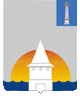 Администрация муниципального образования «Город Новоульяновск» Ульяновской областиАдминистрация муниципального образования «Город Новоульяновск» Ульяновской областиАдминистрация муниципального образования «Город Новоульяновск» Ульяновской областиАдминистрация муниципального образования «Город Новоульяновск» Ульяновской областиАдминистрация муниципального образования «Город Новоульяновск» Ульяновской областиП  О  С  Т  А  Н  О  В  Л  Е  Н  И  ЕП  О  С  Т  А  Н  О  В  Л  Е  Н  И  ЕП  О  С  Т  А  Н  О  В  Л  Е  Н  И  ЕП  О  С  Т  А  Н  О  В  Л  Е  Н  И  ЕП  О  С  Т  А  Н  О  В  Л  Е  Н  И  Е2023 г. №Экз №О внесении изменений в постановление Администрации муниципального образования «Город Новоульяновск» Ульяновской области от 16 сентября 2020 г. № 474-ПО внесении изменений в постановление Администрации муниципального образования «Город Новоульяновск» Ульяновской области от 16 сентября 2020 г. № 474-ПО внесении изменений в постановление Администрации муниципального образования «Город Новоульяновск» Ульяновской области от 16 сентября 2020 г. № 474-ПО внесении изменений в постановление Администрации муниципального образования «Город Новоульяновск» Ульяновской области от 16 сентября 2020 г. № 474-ПО внесении изменений в постановление Администрации муниципального образования «Город Новоульяновск» Ульяновской области от 16 сентября 2020 г. № 474-П10. Ресурсное обеспечение муниципальной программы  с разбивкой  по этапам и годам реализации«Общий объем финансирования программы за счет средств бюджета муниципального образования «Город Новоульяновск» Ульяновской области – 8 815 601,4 руб., в том числе:2021 год – 1 229 100 руб.;2022 год – 1 646 501,4 руб.;2023 год – 1 980 000 руб.;2024 год – 1 980 000 руб.2025 год – 1 980 000 руб.»9. Ресурсное обеспечение муниципальной подпрограммы с разбивкой по этапам и годам реализации«Общий объем финансирования программы за счет средств бюджета муниципального образования «Город Новоульяновск» Ульяновской области – 773 000 руб., в том числе:2021 год – 126 000 руб.;2022 год – 47 000 руб.;2023 год – 200 000 руб.;2024 год – 200 000 руб.2025 год – 200 000 руб.»9. Ресурсное обеспечение муниципальной подпрограммы с разбивкой по этапам и годам реализации«Общий объем финансирования программы за счет средств бюджета муниципального образования «Город Новоульяновск» Ульяновской области – 233 100 руб., в том числе:2021 год – 33 100 руб.;2022 год – 50 000 руб.;2023 год – 50 000 руб.;2024 год – 50 000 руб.2025 год – 50 000 руб.»9. Ресурсное обеспечение муниципальной подпрограммы с разбивкой по этапам и годам реализации«Общий объем финансирования программы за счет средств бюджета муниципального образования «Город Новоульяновск» Ульяновской области – 550 000 руб., в том числе:2021 год – 100 000 руб.;2022 год – 150 000 руб.;2023 год – 100 000 руб.;2024 год – 100 000 руб.2025 год – 100 000 руб.»9. Ресурсное обеспечение муниципальной подпрограммы с разбивкой по этапам и годам реализации«Общий объем финансирования программы за счет средств бюджета муниципального образования «Город Новоульяновск» Ульяновской области – 6 419 501,4 руб., в том числе:2021 год – 800 000 руб.;2022 год – 1 239 501,4 руб.;2023 год – 1460 000 руб.;2024 год – 1460 000 руб.2025 год – 1460 000 руб.»9. Ресурсное обеспечение муниципальной подпрограммы                  с разбивкой по этапам и годам реализацииОбщий объем финансирования подпрограммы за счет средств бюджета муниципального образования «Город Новоульяновск» Ульяновской области – 800 000 руб., в том числе:2021 год – 160 000 руб.;2022 год – 160 000 руб.;2023 год – 160 000 руб.;2024 год– 160 000 руб.;2025 год– 160 000 руб.     № п/пНаименование проекта, основного мероприятия (мероприятия)Ответственные исполнители мероприятияОтветственные исполнители мероприятияСрок реализацииСрок реализацииКонтрольное событиеКонтрольное событиеКонтрольное событиеДата наступления контрольного событияДата наступления контрольного событияДата наступления контрольного событияДата наступления контрольного событияНаименование целевого индикатораНаименование целевого индикатораИсточник финансового обеспеченияИсточник финансового обеспеченияИсточник финансового обеспеченияФинансовое обеспечение реализации мероприятий по годам, тыс.руб.Финансовое обеспечение реализации мероприятий по годам, тыс.руб.Финансовое обеспечение реализации мероприятий по годам, тыс.руб.Финансовое обеспечение реализации мероприятий по годам, тыс.руб.Финансовое обеспечение реализации мероприятий по годам, тыс.руб.Финансовое обеспечение реализации мероприятий по годам, тыс.руб.Финансовое обеспечение реализации мероприятий по годам, тыс.руб.Финансовое обеспечение реализации мероприятий по годам, тыс.руб.Финансовое обеспечение реализации мероприятий по годам, тыс.руб.Финансовое обеспечение реализации мероприятий по годам, тыс.руб.Финансовое обеспечение реализации мероприятий по годам, тыс.руб.Финансовое обеспечение реализации мероприятий по годам, тыс.руб.Финансовое обеспечение реализации мероприятий по годам, тыс.руб.Финансовое обеспечение реализации мероприятий по годам, тыс.руб.Финансовое обеспечение реализации мероприятий по годам, тыс.руб.Финансовое обеспечение реализации мероприятий по годам, тыс.руб.Финансовое обеспечение реализации мероприятий по годам, тыс.руб.началоначалоконецконецконецвсеговсего2021год2021год2021год2022год2022год2022год2023год2023год2023год2024 год2024 год2024 год2025год2025год2025год12334455566667788899101010111111121212131313141414Подпрограмма «Адресная социальная поддержка граждан»Подпрограмма «Адресная социальная поддержка граждан»Подпрограмма «Адресная социальная поддержка граждан»Подпрограмма «Адресная социальная поддержка граждан»Подпрограмма «Адресная социальная поддержка граждан»Подпрограмма «Адресная социальная поддержка граждан»Подпрограмма «Адресная социальная поддержка граждан»Подпрограмма «Адресная социальная поддержка граждан»Подпрограмма «Адресная социальная поддержка граждан»Подпрограмма «Адресная социальная поддержка граждан»Подпрограмма «Адресная социальная поддержка граждан»Подпрограмма «Адресная социальная поддержка граждан»Подпрограмма «Адресная социальная поддержка граждан»Подпрограмма «Адресная социальная поддержка граждан»Подпрограмма «Адресная социальная поддержка граждан»Подпрограмма «Адресная социальная поддержка граждан»Подпрограмма «Адресная социальная поддержка граждан»Подпрограмма «Адресная социальная поддержка граждан»Подпрограмма «Адресная социальная поддержка граждан»Подпрограмма «Адресная социальная поддержка граждан»Подпрограмма «Адресная социальная поддержка граждан»Подпрограмма «Адресная социальная поддержка граждан»Подпрограмма «Адресная социальная поддержка граждан»Подпрограмма «Адресная социальная поддержка граждан»Подпрограмма «Адресная социальная поддержка граждан»Подпрограмма «Адресная социальная поддержка граждан»Подпрограмма «Адресная социальная поддержка граждан»Подпрограмма «Адресная социальная поддержка граждан»Подпрограмма «Адресная социальная поддержка граждан»Подпрограмма «Адресная социальная поддержка граждан»Подпрограмма «Адресная социальная поддержка граждан»Подпрограмма «Адресная социальная поддержка граждан»Подпрограмма «Адресная социальная поддержка граждан»Подпрограмма «Адресная социальная поддержка граждан»Подпрограмма «Адресная социальная поддержка граждан»Цель муниципальной подпрограммы1. Формирование предпосылок для повышения качества жизни населения муниципального образования «Город Новоульяновск» Ульяновской области.2. Снятие социальной напряженности в обществе.Цель муниципальной подпрограммы1. Формирование предпосылок для повышения качества жизни населения муниципального образования «Город Новоульяновск» Ульяновской области.2. Снятие социальной напряженности в обществе.Цель муниципальной подпрограммы1. Формирование предпосылок для повышения качества жизни населения муниципального образования «Город Новоульяновск» Ульяновской области.2. Снятие социальной напряженности в обществе.Цель муниципальной подпрограммы1. Формирование предпосылок для повышения качества жизни населения муниципального образования «Город Новоульяновск» Ульяновской области.2. Снятие социальной напряженности в обществе.Цель муниципальной подпрограммы1. Формирование предпосылок для повышения качества жизни населения муниципального образования «Город Новоульяновск» Ульяновской области.2. Снятие социальной напряженности в обществе.Цель муниципальной подпрограммы1. Формирование предпосылок для повышения качества жизни населения муниципального образования «Город Новоульяновск» Ульяновской области.2. Снятие социальной напряженности в обществе.Цель муниципальной подпрограммы1. Формирование предпосылок для повышения качества жизни населения муниципального образования «Город Новоульяновск» Ульяновской области.2. Снятие социальной напряженности в обществе.Цель муниципальной подпрограммы1. Формирование предпосылок для повышения качества жизни населения муниципального образования «Город Новоульяновск» Ульяновской области.2. Снятие социальной напряженности в обществе.Цель муниципальной подпрограммы1. Формирование предпосылок для повышения качества жизни населения муниципального образования «Город Новоульяновск» Ульяновской области.2. Снятие социальной напряженности в обществе.Цель муниципальной подпрограммы1. Формирование предпосылок для повышения качества жизни населения муниципального образования «Город Новоульяновск» Ульяновской области.2. Снятие социальной напряженности в обществе.Цель муниципальной подпрограммы1. Формирование предпосылок для повышения качества жизни населения муниципального образования «Город Новоульяновск» Ульяновской области.2. Снятие социальной напряженности в обществе.Цель муниципальной подпрограммы1. Формирование предпосылок для повышения качества жизни населения муниципального образования «Город Новоульяновск» Ульяновской области.2. Снятие социальной напряженности в обществе.Цель муниципальной подпрограммы1. Формирование предпосылок для повышения качества жизни населения муниципального образования «Город Новоульяновск» Ульяновской области.2. Снятие социальной напряженности в обществе.Цель муниципальной подпрограммы1. Формирование предпосылок для повышения качества жизни населения муниципального образования «Город Новоульяновск» Ульяновской области.2. Снятие социальной напряженности в обществе.Цель муниципальной подпрограммы1. Формирование предпосылок для повышения качества жизни населения муниципального образования «Город Новоульяновск» Ульяновской области.2. Снятие социальной напряженности в обществе.Цель муниципальной подпрограммы1. Формирование предпосылок для повышения качества жизни населения муниципального образования «Город Новоульяновск» Ульяновской области.2. Снятие социальной напряженности в обществе.Цель муниципальной подпрограммы1. Формирование предпосылок для повышения качества жизни населения муниципального образования «Город Новоульяновск» Ульяновской области.2. Снятие социальной напряженности в обществе.Цель муниципальной подпрограммы1. Формирование предпосылок для повышения качества жизни населения муниципального образования «Город Новоульяновск» Ульяновской области.2. Снятие социальной напряженности в обществе.Цель муниципальной подпрограммы1. Формирование предпосылок для повышения качества жизни населения муниципального образования «Город Новоульяновск» Ульяновской области.2. Снятие социальной напряженности в обществе.Цель муниципальной подпрограммы1. Формирование предпосылок для повышения качества жизни населения муниципального образования «Город Новоульяновск» Ульяновской области.2. Снятие социальной напряженности в обществе.Цель муниципальной подпрограммы1. Формирование предпосылок для повышения качества жизни населения муниципального образования «Город Новоульяновск» Ульяновской области.2. Снятие социальной напряженности в обществе.Цель муниципальной подпрограммы1. Формирование предпосылок для повышения качества жизни населения муниципального образования «Город Новоульяновск» Ульяновской области.2. Снятие социальной напряженности в обществе.Цель муниципальной подпрограммы1. Формирование предпосылок для повышения качества жизни населения муниципального образования «Город Новоульяновск» Ульяновской области.2. Снятие социальной напряженности в обществе.Цель муниципальной подпрограммы1. Формирование предпосылок для повышения качества жизни населения муниципального образования «Город Новоульяновск» Ульяновской области.2. Снятие социальной напряженности в обществе.Цель муниципальной подпрограммы1. Формирование предпосылок для повышения качества жизни населения муниципального образования «Город Новоульяновск» Ульяновской области.2. Снятие социальной напряженности в обществе.Цель муниципальной подпрограммы1. Формирование предпосылок для повышения качества жизни населения муниципального образования «Город Новоульяновск» Ульяновской области.2. Снятие социальной напряженности в обществе.Цель муниципальной подпрограммы1. Формирование предпосылок для повышения качества жизни населения муниципального образования «Город Новоульяновск» Ульяновской области.2. Снятие социальной напряженности в обществе.Цель муниципальной подпрограммы1. Формирование предпосылок для повышения качества жизни населения муниципального образования «Город Новоульяновск» Ульяновской области.2. Снятие социальной напряженности в обществе.Цель муниципальной подпрограммы1. Формирование предпосылок для повышения качества жизни населения муниципального образования «Город Новоульяновск» Ульяновской области.2. Снятие социальной напряженности в обществе.Цель муниципальной подпрограммы1. Формирование предпосылок для повышения качества жизни населения муниципального образования «Город Новоульяновск» Ульяновской области.2. Снятие социальной напряженности в обществе.Цель муниципальной подпрограммы1. Формирование предпосылок для повышения качества жизни населения муниципального образования «Город Новоульяновск» Ульяновской области.2. Снятие социальной напряженности в обществе.Цель муниципальной подпрограммы1. Формирование предпосылок для повышения качества жизни населения муниципального образования «Город Новоульяновск» Ульяновской области.2. Снятие социальной напряженности в обществе.Цель муниципальной подпрограммы1. Формирование предпосылок для повышения качества жизни населения муниципального образования «Город Новоульяновск» Ульяновской области.2. Снятие социальной напряженности в обществе.Цель муниципальной подпрограммы1. Формирование предпосылок для повышения качества жизни населения муниципального образования «Город Новоульяновск» Ульяновской области.2. Снятие социальной напряженности в обществе.Цель муниципальной подпрограммы1. Формирование предпосылок для повышения качества жизни населения муниципального образования «Город Новоульяновск» Ульяновской области.2. Снятие социальной напряженности в обществе.Задача муниципальной подпрограммы1. Реализация мер социальной поддержки отдельных категорий граждан.2. Исполнение обязательств по оказанию мер социальной поддержки отдельным категориям граждан, установленных федеральными и областным законодательством, местными нормативно-правовыми актами.Задача муниципальной подпрограммы1. Реализация мер социальной поддержки отдельных категорий граждан.2. Исполнение обязательств по оказанию мер социальной поддержки отдельным категориям граждан, установленных федеральными и областным законодательством, местными нормативно-правовыми актами.Задача муниципальной подпрограммы1. Реализация мер социальной поддержки отдельных категорий граждан.2. Исполнение обязательств по оказанию мер социальной поддержки отдельным категориям граждан, установленных федеральными и областным законодательством, местными нормативно-правовыми актами.Задача муниципальной подпрограммы1. Реализация мер социальной поддержки отдельных категорий граждан.2. Исполнение обязательств по оказанию мер социальной поддержки отдельным категориям граждан, установленных федеральными и областным законодательством, местными нормативно-правовыми актами.Задача муниципальной подпрограммы1. Реализация мер социальной поддержки отдельных категорий граждан.2. Исполнение обязательств по оказанию мер социальной поддержки отдельным категориям граждан, установленных федеральными и областным законодательством, местными нормативно-правовыми актами.Задача муниципальной подпрограммы1. Реализация мер социальной поддержки отдельных категорий граждан.2. Исполнение обязательств по оказанию мер социальной поддержки отдельным категориям граждан, установленных федеральными и областным законодательством, местными нормативно-правовыми актами.Задача муниципальной подпрограммы1. Реализация мер социальной поддержки отдельных категорий граждан.2. Исполнение обязательств по оказанию мер социальной поддержки отдельным категориям граждан, установленных федеральными и областным законодательством, местными нормативно-правовыми актами.Задача муниципальной подпрограммы1. Реализация мер социальной поддержки отдельных категорий граждан.2. Исполнение обязательств по оказанию мер социальной поддержки отдельным категориям граждан, установленных федеральными и областным законодательством, местными нормативно-правовыми актами.Задача муниципальной подпрограммы1. Реализация мер социальной поддержки отдельных категорий граждан.2. Исполнение обязательств по оказанию мер социальной поддержки отдельным категориям граждан, установленных федеральными и областным законодательством, местными нормативно-правовыми актами.Задача муниципальной подпрограммы1. Реализация мер социальной поддержки отдельных категорий граждан.2. Исполнение обязательств по оказанию мер социальной поддержки отдельным категориям граждан, установленных федеральными и областным законодательством, местными нормативно-правовыми актами.Задача муниципальной подпрограммы1. Реализация мер социальной поддержки отдельных категорий граждан.2. Исполнение обязательств по оказанию мер социальной поддержки отдельным категориям граждан, установленных федеральными и областным законодательством, местными нормативно-правовыми актами.Задача муниципальной подпрограммы1. Реализация мер социальной поддержки отдельных категорий граждан.2. Исполнение обязательств по оказанию мер социальной поддержки отдельным категориям граждан, установленных федеральными и областным законодательством, местными нормативно-правовыми актами.Задача муниципальной подпрограммы1. Реализация мер социальной поддержки отдельных категорий граждан.2. Исполнение обязательств по оказанию мер социальной поддержки отдельным категориям граждан, установленных федеральными и областным законодательством, местными нормативно-правовыми актами.Задача муниципальной подпрограммы1. Реализация мер социальной поддержки отдельных категорий граждан.2. Исполнение обязательств по оказанию мер социальной поддержки отдельным категориям граждан, установленных федеральными и областным законодательством, местными нормативно-правовыми актами.Задача муниципальной подпрограммы1. Реализация мер социальной поддержки отдельных категорий граждан.2. Исполнение обязательств по оказанию мер социальной поддержки отдельным категориям граждан, установленных федеральными и областным законодательством, местными нормативно-правовыми актами.Задача муниципальной подпрограммы1. Реализация мер социальной поддержки отдельных категорий граждан.2. Исполнение обязательств по оказанию мер социальной поддержки отдельным категориям граждан, установленных федеральными и областным законодательством, местными нормативно-правовыми актами.Задача муниципальной подпрограммы1. Реализация мер социальной поддержки отдельных категорий граждан.2. Исполнение обязательств по оказанию мер социальной поддержки отдельным категориям граждан, установленных федеральными и областным законодательством, местными нормативно-правовыми актами.Задача муниципальной подпрограммы1. Реализация мер социальной поддержки отдельных категорий граждан.2. Исполнение обязательств по оказанию мер социальной поддержки отдельным категориям граждан, установленных федеральными и областным законодательством, местными нормативно-правовыми актами.Задача муниципальной подпрограммы1. Реализация мер социальной поддержки отдельных категорий граждан.2. Исполнение обязательств по оказанию мер социальной поддержки отдельным категориям граждан, установленных федеральными и областным законодательством, местными нормативно-правовыми актами.Задача муниципальной подпрограммы1. Реализация мер социальной поддержки отдельных категорий граждан.2. Исполнение обязательств по оказанию мер социальной поддержки отдельным категориям граждан, установленных федеральными и областным законодательством, местными нормативно-правовыми актами.Задача муниципальной подпрограммы1. Реализация мер социальной поддержки отдельных категорий граждан.2. Исполнение обязательств по оказанию мер социальной поддержки отдельным категориям граждан, установленных федеральными и областным законодательством, местными нормативно-правовыми актами.Задача муниципальной подпрограммы1. Реализация мер социальной поддержки отдельных категорий граждан.2. Исполнение обязательств по оказанию мер социальной поддержки отдельным категориям граждан, установленных федеральными и областным законодательством, местными нормативно-правовыми актами.Задача муниципальной подпрограммы1. Реализация мер социальной поддержки отдельных категорий граждан.2. Исполнение обязательств по оказанию мер социальной поддержки отдельным категориям граждан, установленных федеральными и областным законодательством, местными нормативно-правовыми актами.Задача муниципальной подпрограммы1. Реализация мер социальной поддержки отдельных категорий граждан.2. Исполнение обязательств по оказанию мер социальной поддержки отдельным категориям граждан, установленных федеральными и областным законодательством, местными нормативно-правовыми актами.Задача муниципальной подпрограммы1. Реализация мер социальной поддержки отдельных категорий граждан.2. Исполнение обязательств по оказанию мер социальной поддержки отдельным категориям граждан, установленных федеральными и областным законодательством, местными нормативно-правовыми актами.Задача муниципальной подпрограммы1. Реализация мер социальной поддержки отдельных категорий граждан.2. Исполнение обязательств по оказанию мер социальной поддержки отдельным категориям граждан, установленных федеральными и областным законодательством, местными нормативно-правовыми актами.Задача муниципальной подпрограммы1. Реализация мер социальной поддержки отдельных категорий граждан.2. Исполнение обязательств по оказанию мер социальной поддержки отдельным категориям граждан, установленных федеральными и областным законодательством, местными нормативно-правовыми актами.Задача муниципальной подпрограммы1. Реализация мер социальной поддержки отдельных категорий граждан.2. Исполнение обязательств по оказанию мер социальной поддержки отдельным категориям граждан, установленных федеральными и областным законодательством, местными нормативно-правовыми актами.Задача муниципальной подпрограммы1. Реализация мер социальной поддержки отдельных категорий граждан.2. Исполнение обязательств по оказанию мер социальной поддержки отдельным категориям граждан, установленных федеральными и областным законодательством, местными нормативно-правовыми актами.Задача муниципальной подпрограммы1. Реализация мер социальной поддержки отдельных категорий граждан.2. Исполнение обязательств по оказанию мер социальной поддержки отдельным категориям граждан, установленных федеральными и областным законодательством, местными нормативно-правовыми актами.Задача муниципальной подпрограммы1. Реализация мер социальной поддержки отдельных категорий граждан.2. Исполнение обязательств по оказанию мер социальной поддержки отдельным категориям граждан, установленных федеральными и областным законодательством, местными нормативно-правовыми актами.Задача муниципальной подпрограммы1. Реализация мер социальной поддержки отдельных категорий граждан.2. Исполнение обязательств по оказанию мер социальной поддержки отдельным категориям граждан, установленных федеральными и областным законодательством, местными нормативно-правовыми актами.Задача муниципальной подпрограммы1. Реализация мер социальной поддержки отдельных категорий граждан.2. Исполнение обязательств по оказанию мер социальной поддержки отдельным категориям граждан, установленных федеральными и областным законодательством, местными нормативно-правовыми актами.Задача муниципальной подпрограммы1. Реализация мер социальной поддержки отдельных категорий граждан.2. Исполнение обязательств по оказанию мер социальной поддержки отдельным категориям граждан, установленных федеральными и областным законодательством, местными нормативно-правовыми актами.Задача муниципальной подпрограммы1. Реализация мер социальной поддержки отдельных категорий граждан.2. Исполнение обязательств по оказанию мер социальной поддержки отдельным категориям граждан, установленных федеральными и областным законодательством, местными нормативно-правовыми актами.1.Единовременная денежная выплата инвалидам              с хроническими заболеваниями почек, нуждающимся     в процедуре гемодиализаЕдиновременная денежная выплата инвалидам              с хроническими заболеваниями почек, нуждающимся     в процедуре гемодиализаПервый Заместитель Администрации муниципального образования «Город Новоульяновск» Ульяновской области (далее по тексту – Первый Заместитель АдминистрацииПервый Заместитель Администрации муниципального образования «Город Новоульяновск» Ульяновской области (далее по тексту – Первый Заместитель АдминистрацииПервый Заместитель Администрации муниципального образования «Город Новоульяновск» Ульяновской области (далее по тексту – Первый Заместитель АдминистрацииПервый Заместитель Администрации муниципального образования «Город Новоульяновск» Ульяновской области (далее по тексту – Первый Заместитель Администрации202120212021202120212021Число лиц, получивших денежную выплату           в связи с хроническим заболеванием почек          и необходимостью процедуры гемодиализаЧисло лиц, получивших денежную выплату           в связи с хроническим заболеванием почек          и необходимостью процедуры гемодиализаЧисло лиц, получивших денежную выплату           в связи с хроническим заболеванием почек          и необходимостью процедуры гемодиализаМестный бюджетМестный бюджет30,030,030,030,030,030,0000000000002.Единовременная денежная выплата беременным женщинам, признанным малоимущими     в порядке, установленном Правительством Ульяновской области              Единовременная денежная выплата беременным женщинам, признанным малоимущими     в порядке, установленном Правительством Ульяновской области              Первый Заместитель АдминистрацииПервый Заместитель АдминистрацииПервый Заместитель АдминистрацииПервый Заместитель Администрации202120212021202520252021Число беременных женщин, признанных малоимущими и  получивших денежную выплатуЧисло беременных женщин, признанных малоимущими и  получивших денежную выплатуЧисло беременных женщин, признанных малоимущими и  получивших денежную выплатуМестный бюджетМестный бюджет94,094,094,020,020,020,014,014,014,020,020,020,020,020,020,020,020,03.Денежная выплата гражданам, оказавшимся       в трудной жизненной ситуацииДенежная выплата гражданам, оказавшимся       в трудной жизненной ситуацииПервый Заместитель АдминистрацииПервый Заместитель АдминистрацииПервый Заместитель АдминистрацииПервый Заместитель Администрации202120212021202520252021Число лиц, получивших денежную выплату в связи с трудной жизненной ситуациейЧисло лиц, получивших денежную выплату в связи с трудной жизненной ситуациейЧисло лиц, получивших денежную выплату в связи с трудной жизненной ситуациейМестный бюджетМестный бюджет649,0649,0649,076,076,076,033,033,033,0180,0180,0180,0180,0180,0180,0180,0180,0Итого по подпрограмме Итого по подпрограмме 773,0773,0773,0126,0126,0126,047,047,047,0200,0200,0200,0200,0200,0200,0200,0200,0Подпрограмма «Поддержка ветеранов, инвалидов и граждан пожилого возраста»Подпрограмма «Поддержка ветеранов, инвалидов и граждан пожилого возраста»Подпрограмма «Поддержка ветеранов, инвалидов и граждан пожилого возраста»Подпрограмма «Поддержка ветеранов, инвалидов и граждан пожилого возраста»Подпрограмма «Поддержка ветеранов, инвалидов и граждан пожилого возраста»Подпрограмма «Поддержка ветеранов, инвалидов и граждан пожилого возраста»Подпрограмма «Поддержка ветеранов, инвалидов и граждан пожилого возраста»Подпрограмма «Поддержка ветеранов, инвалидов и граждан пожилого возраста»Подпрограмма «Поддержка ветеранов, инвалидов и граждан пожилого возраста»Подпрограмма «Поддержка ветеранов, инвалидов и граждан пожилого возраста»Подпрограмма «Поддержка ветеранов, инвалидов и граждан пожилого возраста»Подпрограмма «Поддержка ветеранов, инвалидов и граждан пожилого возраста»Подпрограмма «Поддержка ветеранов, инвалидов и граждан пожилого возраста»Подпрограмма «Поддержка ветеранов, инвалидов и граждан пожилого возраста»Подпрограмма «Поддержка ветеранов, инвалидов и граждан пожилого возраста»Подпрограмма «Поддержка ветеранов, инвалидов и граждан пожилого возраста»Подпрограмма «Поддержка ветеранов, инвалидов и граждан пожилого возраста»Подпрограмма «Поддержка ветеранов, инвалидов и граждан пожилого возраста»Подпрограмма «Поддержка ветеранов, инвалидов и граждан пожилого возраста»Подпрограмма «Поддержка ветеранов, инвалидов и граждан пожилого возраста»Подпрограмма «Поддержка ветеранов, инвалидов и граждан пожилого возраста»Подпрограмма «Поддержка ветеранов, инвалидов и граждан пожилого возраста»Подпрограмма «Поддержка ветеранов, инвалидов и граждан пожилого возраста»Подпрограмма «Поддержка ветеранов, инвалидов и граждан пожилого возраста»Подпрограмма «Поддержка ветеранов, инвалидов и граждан пожилого возраста»Подпрограмма «Поддержка ветеранов, инвалидов и граждан пожилого возраста»Подпрограмма «Поддержка ветеранов, инвалидов и граждан пожилого возраста»Подпрограмма «Поддержка ветеранов, инвалидов и граждан пожилого возраста»Подпрограмма «Поддержка ветеранов, инвалидов и граждан пожилого возраста»Подпрограмма «Поддержка ветеранов, инвалидов и граждан пожилого возраста»Подпрограмма «Поддержка ветеранов, инвалидов и граждан пожилого возраста»Подпрограмма «Поддержка ветеранов, инвалидов и граждан пожилого возраста»Подпрограмма «Поддержка ветеранов, инвалидов и граждан пожилого возраста»Подпрограмма «Поддержка ветеранов, инвалидов и граждан пожилого возраста»Подпрограмма «Поддержка ветеранов, инвалидов и граждан пожилого возраста»Цель муниципальной подпрограммы:1. Формирование предпосылок для повышения качества жизни населения муниципального образования «Город Новоульяновск» Ульяновской области.2. Снятие социальной напряженности в обществе.Цель муниципальной подпрограммы:1. Формирование предпосылок для повышения качества жизни населения муниципального образования «Город Новоульяновск» Ульяновской области.2. Снятие социальной напряженности в обществе.Цель муниципальной подпрограммы:1. Формирование предпосылок для повышения качества жизни населения муниципального образования «Город Новоульяновск» Ульяновской области.2. Снятие социальной напряженности в обществе.Цель муниципальной подпрограммы:1. Формирование предпосылок для повышения качества жизни населения муниципального образования «Город Новоульяновск» Ульяновской области.2. Снятие социальной напряженности в обществе.Цель муниципальной подпрограммы:1. Формирование предпосылок для повышения качества жизни населения муниципального образования «Город Новоульяновск» Ульяновской области.2. Снятие социальной напряженности в обществе.Цель муниципальной подпрограммы:1. Формирование предпосылок для повышения качества жизни населения муниципального образования «Город Новоульяновск» Ульяновской области.2. Снятие социальной напряженности в обществе.Цель муниципальной подпрограммы:1. Формирование предпосылок для повышения качества жизни населения муниципального образования «Город Новоульяновск» Ульяновской области.2. Снятие социальной напряженности в обществе.Цель муниципальной подпрограммы:1. Формирование предпосылок для повышения качества жизни населения муниципального образования «Город Новоульяновск» Ульяновской области.2. Снятие социальной напряженности в обществе.Цель муниципальной подпрограммы:1. Формирование предпосылок для повышения качества жизни населения муниципального образования «Город Новоульяновск» Ульяновской области.2. Снятие социальной напряженности в обществе.Цель муниципальной подпрограммы:1. Формирование предпосылок для повышения качества жизни населения муниципального образования «Город Новоульяновск» Ульяновской области.2. Снятие социальной напряженности в обществе.Цель муниципальной подпрограммы:1. Формирование предпосылок для повышения качества жизни населения муниципального образования «Город Новоульяновск» Ульяновской области.2. Снятие социальной напряженности в обществе.Цель муниципальной подпрограммы:1. Формирование предпосылок для повышения качества жизни населения муниципального образования «Город Новоульяновск» Ульяновской области.2. Снятие социальной напряженности в обществе.Цель муниципальной подпрограммы:1. Формирование предпосылок для повышения качества жизни населения муниципального образования «Город Новоульяновск» Ульяновской области.2. Снятие социальной напряженности в обществе.Цель муниципальной подпрограммы:1. Формирование предпосылок для повышения качества жизни населения муниципального образования «Город Новоульяновск» Ульяновской области.2. Снятие социальной напряженности в обществе.Цель муниципальной подпрограммы:1. Формирование предпосылок для повышения качества жизни населения муниципального образования «Город Новоульяновск» Ульяновской области.2. Снятие социальной напряженности в обществе.Цель муниципальной подпрограммы:1. Формирование предпосылок для повышения качества жизни населения муниципального образования «Город Новоульяновск» Ульяновской области.2. Снятие социальной напряженности в обществе.Цель муниципальной подпрограммы:1. Формирование предпосылок для повышения качества жизни населения муниципального образования «Город Новоульяновск» Ульяновской области.2. Снятие социальной напряженности в обществе.Цель муниципальной подпрограммы:1. Формирование предпосылок для повышения качества жизни населения муниципального образования «Город Новоульяновск» Ульяновской области.2. Снятие социальной напряженности в обществе.Цель муниципальной подпрограммы:1. Формирование предпосылок для повышения качества жизни населения муниципального образования «Город Новоульяновск» Ульяновской области.2. Снятие социальной напряженности в обществе.Цель муниципальной подпрограммы:1. Формирование предпосылок для повышения качества жизни населения муниципального образования «Город Новоульяновск» Ульяновской области.2. Снятие социальной напряженности в обществе.Цель муниципальной подпрограммы:1. Формирование предпосылок для повышения качества жизни населения муниципального образования «Город Новоульяновск» Ульяновской области.2. Снятие социальной напряженности в обществе.Цель муниципальной подпрограммы:1. Формирование предпосылок для повышения качества жизни населения муниципального образования «Город Новоульяновск» Ульяновской области.2. Снятие социальной напряженности в обществе.Цель муниципальной подпрограммы:1. Формирование предпосылок для повышения качества жизни населения муниципального образования «Город Новоульяновск» Ульяновской области.2. Снятие социальной напряженности в обществе.Цель муниципальной подпрограммы:1. Формирование предпосылок для повышения качества жизни населения муниципального образования «Город Новоульяновск» Ульяновской области.2. Снятие социальной напряженности в обществе.Цель муниципальной подпрограммы:1. Формирование предпосылок для повышения качества жизни населения муниципального образования «Город Новоульяновск» Ульяновской области.2. Снятие социальной напряженности в обществе.Цель муниципальной подпрограммы:1. Формирование предпосылок для повышения качества жизни населения муниципального образования «Город Новоульяновск» Ульяновской области.2. Снятие социальной напряженности в обществе.Цель муниципальной подпрограммы:1. Формирование предпосылок для повышения качества жизни населения муниципального образования «Город Новоульяновск» Ульяновской области.2. Снятие социальной напряженности в обществе.Цель муниципальной подпрограммы:1. Формирование предпосылок для повышения качества жизни населения муниципального образования «Город Новоульяновск» Ульяновской области.2. Снятие социальной напряженности в обществе.Цель муниципальной подпрограммы:1. Формирование предпосылок для повышения качества жизни населения муниципального образования «Город Новоульяновск» Ульяновской области.2. Снятие социальной напряженности в обществе.Цель муниципальной подпрограммы:1. Формирование предпосылок для повышения качества жизни населения муниципального образования «Город Новоульяновск» Ульяновской области.2. Снятие социальной напряженности в обществе.Цель муниципальной подпрограммы:1. Формирование предпосылок для повышения качества жизни населения муниципального образования «Город Новоульяновск» Ульяновской области.2. Снятие социальной напряженности в обществе.Цель муниципальной подпрограммы:1. Формирование предпосылок для повышения качества жизни населения муниципального образования «Город Новоульяновск» Ульяновской области.2. Снятие социальной напряженности в обществе.Цель муниципальной подпрограммы:1. Формирование предпосылок для повышения качества жизни населения муниципального образования «Город Новоульяновск» Ульяновской области.2. Снятие социальной напряженности в обществе.Цель муниципальной подпрограммы:1. Формирование предпосылок для повышения качества жизни населения муниципального образования «Город Новоульяновск» Ульяновской области.2. Снятие социальной напряженности в обществе.Цель муниципальной подпрограммы:1. Формирование предпосылок для повышения качества жизни населения муниципального образования «Город Новоульяновск» Ульяновской области.2. Снятие социальной напряженности в обществе.Задача муниципальной подпрограммы:1. Реализация мер социальной поддержки отдельных категорий граждан.2. Организация и проведение социально значимых мероприятий и акций для ветеранов, инвалидов и пожилых людей.Задача муниципальной подпрограммы:1. Реализация мер социальной поддержки отдельных категорий граждан.2. Организация и проведение социально значимых мероприятий и акций для ветеранов, инвалидов и пожилых людей.Задача муниципальной подпрограммы:1. Реализация мер социальной поддержки отдельных категорий граждан.2. Организация и проведение социально значимых мероприятий и акций для ветеранов, инвалидов и пожилых людей.Задача муниципальной подпрограммы:1. Реализация мер социальной поддержки отдельных категорий граждан.2. Организация и проведение социально значимых мероприятий и акций для ветеранов, инвалидов и пожилых людей.Задача муниципальной подпрограммы:1. Реализация мер социальной поддержки отдельных категорий граждан.2. Организация и проведение социально значимых мероприятий и акций для ветеранов, инвалидов и пожилых людей.Задача муниципальной подпрограммы:1. Реализация мер социальной поддержки отдельных категорий граждан.2. Организация и проведение социально значимых мероприятий и акций для ветеранов, инвалидов и пожилых людей.Задача муниципальной подпрограммы:1. Реализация мер социальной поддержки отдельных категорий граждан.2. Организация и проведение социально значимых мероприятий и акций для ветеранов, инвалидов и пожилых людей.Задача муниципальной подпрограммы:1. Реализация мер социальной поддержки отдельных категорий граждан.2. Организация и проведение социально значимых мероприятий и акций для ветеранов, инвалидов и пожилых людей.Задача муниципальной подпрограммы:1. Реализация мер социальной поддержки отдельных категорий граждан.2. Организация и проведение социально значимых мероприятий и акций для ветеранов, инвалидов и пожилых людей.Задача муниципальной подпрограммы:1. Реализация мер социальной поддержки отдельных категорий граждан.2. Организация и проведение социально значимых мероприятий и акций для ветеранов, инвалидов и пожилых людей.Задача муниципальной подпрограммы:1. Реализация мер социальной поддержки отдельных категорий граждан.2. Организация и проведение социально значимых мероприятий и акций для ветеранов, инвалидов и пожилых людей.Задача муниципальной подпрограммы:1. Реализация мер социальной поддержки отдельных категорий граждан.2. Организация и проведение социально значимых мероприятий и акций для ветеранов, инвалидов и пожилых людей.Задача муниципальной подпрограммы:1. Реализация мер социальной поддержки отдельных категорий граждан.2. Организация и проведение социально значимых мероприятий и акций для ветеранов, инвалидов и пожилых людей.Задача муниципальной подпрограммы:1. Реализация мер социальной поддержки отдельных категорий граждан.2. Организация и проведение социально значимых мероприятий и акций для ветеранов, инвалидов и пожилых людей.Задача муниципальной подпрограммы:1. Реализация мер социальной поддержки отдельных категорий граждан.2. Организация и проведение социально значимых мероприятий и акций для ветеранов, инвалидов и пожилых людей.Задача муниципальной подпрограммы:1. Реализация мер социальной поддержки отдельных категорий граждан.2. Организация и проведение социально значимых мероприятий и акций для ветеранов, инвалидов и пожилых людей.Задача муниципальной подпрограммы:1. Реализация мер социальной поддержки отдельных категорий граждан.2. Организация и проведение социально значимых мероприятий и акций для ветеранов, инвалидов и пожилых людей.Задача муниципальной подпрограммы:1. Реализация мер социальной поддержки отдельных категорий граждан.2. Организация и проведение социально значимых мероприятий и акций для ветеранов, инвалидов и пожилых людей.Задача муниципальной подпрограммы:1. Реализация мер социальной поддержки отдельных категорий граждан.2. Организация и проведение социально значимых мероприятий и акций для ветеранов, инвалидов и пожилых людей.Задача муниципальной подпрограммы:1. Реализация мер социальной поддержки отдельных категорий граждан.2. Организация и проведение социально значимых мероприятий и акций для ветеранов, инвалидов и пожилых людей.Задача муниципальной подпрограммы:1. Реализация мер социальной поддержки отдельных категорий граждан.2. Организация и проведение социально значимых мероприятий и акций для ветеранов, инвалидов и пожилых людей.Задача муниципальной подпрограммы:1. Реализация мер социальной поддержки отдельных категорий граждан.2. Организация и проведение социально значимых мероприятий и акций для ветеранов, инвалидов и пожилых людей.Задача муниципальной подпрограммы:1. Реализация мер социальной поддержки отдельных категорий граждан.2. Организация и проведение социально значимых мероприятий и акций для ветеранов, инвалидов и пожилых людей.Задача муниципальной подпрограммы:1. Реализация мер социальной поддержки отдельных категорий граждан.2. Организация и проведение социально значимых мероприятий и акций для ветеранов, инвалидов и пожилых людей.Задача муниципальной подпрограммы:1. Реализация мер социальной поддержки отдельных категорий граждан.2. Организация и проведение социально значимых мероприятий и акций для ветеранов, инвалидов и пожилых людей.Задача муниципальной подпрограммы:1. Реализация мер социальной поддержки отдельных категорий граждан.2. Организация и проведение социально значимых мероприятий и акций для ветеранов, инвалидов и пожилых людей.Задача муниципальной подпрограммы:1. Реализация мер социальной поддержки отдельных категорий граждан.2. Организация и проведение социально значимых мероприятий и акций для ветеранов, инвалидов и пожилых людей.Задача муниципальной подпрограммы:1. Реализация мер социальной поддержки отдельных категорий граждан.2. Организация и проведение социально значимых мероприятий и акций для ветеранов, инвалидов и пожилых людей.Задача муниципальной подпрограммы:1. Реализация мер социальной поддержки отдельных категорий граждан.2. Организация и проведение социально значимых мероприятий и акций для ветеранов, инвалидов и пожилых людей.Задача муниципальной подпрограммы:1. Реализация мер социальной поддержки отдельных категорий граждан.2. Организация и проведение социально значимых мероприятий и акций для ветеранов, инвалидов и пожилых людей.Задача муниципальной подпрограммы:1. Реализация мер социальной поддержки отдельных категорий граждан.2. Организация и проведение социально значимых мероприятий и акций для ветеранов, инвалидов и пожилых людей.Задача муниципальной подпрограммы:1. Реализация мер социальной поддержки отдельных категорий граждан.2. Организация и проведение социально значимых мероприятий и акций для ветеранов, инвалидов и пожилых людей.Задача муниципальной подпрограммы:1. Реализация мер социальной поддержки отдельных категорий граждан.2. Организация и проведение социально значимых мероприятий и акций для ветеранов, инвалидов и пожилых людей.Задача муниципальной подпрограммы:1. Реализация мер социальной поддержки отдельных категорий граждан.2. Организация и проведение социально значимых мероприятий и акций для ветеранов, инвалидов и пожилых людей.Задача муниципальной подпрограммы:1. Реализация мер социальной поддержки отдельных категорий граждан.2. Организация и проведение социально значимых мероприятий и акций для ветеранов, инвалидов и пожилых людей.1.Организация       и проведение социально значимых мероприятий    по улучшению социально-экономического положения граждан пожилого возраста, ветеранов          и инвалидов       с вручением подарков, в том числе к:- дням воинской славы;- дня Победы      в Великой Отечественной войне;Международному дню пожилого человека;праздничным и памятным датам;- дням рождения, юбилеям совместной жизни и др.Вовлечение граждан старшего поколения в активное долголетие.Организация       и проведение социально значимых мероприятий    по улучшению социально-экономического положения граждан пожилого возраста, ветеранов          и инвалидов       с вручением подарков, в том числе к:- дням воинской славы;- дня Победы      в Великой Отечественной войне;Международному дню пожилого человека;праздничным и памятным датам;- дням рождения, юбилеям совместной жизни и др.Вовлечение граждан старшего поколения в активное долголетие.Первый Заместитель Администрации202120212025202520252021202120212021Вовлечение граждан  старшего поколения  в активное долголетиеВовлечение граждан  старшего поколения  в активное долголетиеМестный бюджетМестный бюджетМестный бюджет233,1233,1233,133,133,133,150,050,050,050,050,050,050,050,050,050,050,0Итого по подпрограммеИтого по подпрограмме233,1233,1233,133,133,133,150,050,050,050,050,050,050,050,050,050,050,0Подпрограмма «Поддержка семьи, материнства и детства»Подпрограмма «Поддержка семьи, материнства и детства»Подпрограмма «Поддержка семьи, материнства и детства»Подпрограмма «Поддержка семьи, материнства и детства»Подпрограмма «Поддержка семьи, материнства и детства»Подпрограмма «Поддержка семьи, материнства и детства»Подпрограмма «Поддержка семьи, материнства и детства»Подпрограмма «Поддержка семьи, материнства и детства»Подпрограмма «Поддержка семьи, материнства и детства»Подпрограмма «Поддержка семьи, материнства и детства»Подпрограмма «Поддержка семьи, материнства и детства»Подпрограмма «Поддержка семьи, материнства и детства»Подпрограмма «Поддержка семьи, материнства и детства»Подпрограмма «Поддержка семьи, материнства и детства»Подпрограмма «Поддержка семьи, материнства и детства»Подпрограмма «Поддержка семьи, материнства и детства»Подпрограмма «Поддержка семьи, материнства и детства»Подпрограмма «Поддержка семьи, материнства и детства»Подпрограмма «Поддержка семьи, материнства и детства»Подпрограмма «Поддержка семьи, материнства и детства»Подпрограмма «Поддержка семьи, материнства и детства»Подпрограмма «Поддержка семьи, материнства и детства»Подпрограмма «Поддержка семьи, материнства и детства»Подпрограмма «Поддержка семьи, материнства и детства»Подпрограмма «Поддержка семьи, материнства и детства»Подпрограмма «Поддержка семьи, материнства и детства»Подпрограмма «Поддержка семьи, материнства и детства»Подпрограмма «Поддержка семьи, материнства и детства»Подпрограмма «Поддержка семьи, материнства и детства»Подпрограмма «Поддержка семьи, материнства и детства»Подпрограмма «Поддержка семьи, материнства и детства»Подпрограмма «Поддержка семьи, материнства и детства»Подпрограмма «Поддержка семьи, материнства и детства»Подпрограмма «Поддержка семьи, материнства и детства»Подпрограмма «Поддержка семьи, материнства и детства»Цель муниципальной подпрограммы:1. Формирование предпосылок для повышения качества жизни населения муниципального образования «Город Новоульяновск» Ульяновской области.2. Снятие социальной напряженности в обществе.Цель муниципальной подпрограммы:1. Формирование предпосылок для повышения качества жизни населения муниципального образования «Город Новоульяновск» Ульяновской области.2. Снятие социальной напряженности в обществе.Цель муниципальной подпрограммы:1. Формирование предпосылок для повышения качества жизни населения муниципального образования «Город Новоульяновск» Ульяновской области.2. Снятие социальной напряженности в обществе.Цель муниципальной подпрограммы:1. Формирование предпосылок для повышения качества жизни населения муниципального образования «Город Новоульяновск» Ульяновской области.2. Снятие социальной напряженности в обществе.Цель муниципальной подпрограммы:1. Формирование предпосылок для повышения качества жизни населения муниципального образования «Город Новоульяновск» Ульяновской области.2. Снятие социальной напряженности в обществе.Цель муниципальной подпрограммы:1. Формирование предпосылок для повышения качества жизни населения муниципального образования «Город Новоульяновск» Ульяновской области.2. Снятие социальной напряженности в обществе.Цель муниципальной подпрограммы:1. Формирование предпосылок для повышения качества жизни населения муниципального образования «Город Новоульяновск» Ульяновской области.2. Снятие социальной напряженности в обществе.Цель муниципальной подпрограммы:1. Формирование предпосылок для повышения качества жизни населения муниципального образования «Город Новоульяновск» Ульяновской области.2. Снятие социальной напряженности в обществе.Цель муниципальной подпрограммы:1. Формирование предпосылок для повышения качества жизни населения муниципального образования «Город Новоульяновск» Ульяновской области.2. Снятие социальной напряженности в обществе.Цель муниципальной подпрограммы:1. Формирование предпосылок для повышения качества жизни населения муниципального образования «Город Новоульяновск» Ульяновской области.2. Снятие социальной напряженности в обществе.Цель муниципальной подпрограммы:1. Формирование предпосылок для повышения качества жизни населения муниципального образования «Город Новоульяновск» Ульяновской области.2. Снятие социальной напряженности в обществе.Цель муниципальной подпрограммы:1. Формирование предпосылок для повышения качества жизни населения муниципального образования «Город Новоульяновск» Ульяновской области.2. Снятие социальной напряженности в обществе.Цель муниципальной подпрограммы:1. Формирование предпосылок для повышения качества жизни населения муниципального образования «Город Новоульяновск» Ульяновской области.2. Снятие социальной напряженности в обществе.Цель муниципальной подпрограммы:1. Формирование предпосылок для повышения качества жизни населения муниципального образования «Город Новоульяновск» Ульяновской области.2. Снятие социальной напряженности в обществе.Цель муниципальной подпрограммы:1. Формирование предпосылок для повышения качества жизни населения муниципального образования «Город Новоульяновск» Ульяновской области.2. Снятие социальной напряженности в обществе.Цель муниципальной подпрограммы:1. Формирование предпосылок для повышения качества жизни населения муниципального образования «Город Новоульяновск» Ульяновской области.2. Снятие социальной напряженности в обществе.Цель муниципальной подпрограммы:1. Формирование предпосылок для повышения качества жизни населения муниципального образования «Город Новоульяновск» Ульяновской области.2. Снятие социальной напряженности в обществе.Цель муниципальной подпрограммы:1. Формирование предпосылок для повышения качества жизни населения муниципального образования «Город Новоульяновск» Ульяновской области.2. Снятие социальной напряженности в обществе.Цель муниципальной подпрограммы:1. Формирование предпосылок для повышения качества жизни населения муниципального образования «Город Новоульяновск» Ульяновской области.2. Снятие социальной напряженности в обществе.Цель муниципальной подпрограммы:1. Формирование предпосылок для повышения качества жизни населения муниципального образования «Город Новоульяновск» Ульяновской области.2. Снятие социальной напряженности в обществе.Цель муниципальной подпрограммы:1. Формирование предпосылок для повышения качества жизни населения муниципального образования «Город Новоульяновск» Ульяновской области.2. Снятие социальной напряженности в обществе.Цель муниципальной подпрограммы:1. Формирование предпосылок для повышения качества жизни населения муниципального образования «Город Новоульяновск» Ульяновской области.2. Снятие социальной напряженности в обществе.Цель муниципальной подпрограммы:1. Формирование предпосылок для повышения качества жизни населения муниципального образования «Город Новоульяновск» Ульяновской области.2. Снятие социальной напряженности в обществе.Цель муниципальной подпрограммы:1. Формирование предпосылок для повышения качества жизни населения муниципального образования «Город Новоульяновск» Ульяновской области.2. Снятие социальной напряженности в обществе.Цель муниципальной подпрограммы:1. Формирование предпосылок для повышения качества жизни населения муниципального образования «Город Новоульяновск» Ульяновской области.2. Снятие социальной напряженности в обществе.Цель муниципальной подпрограммы:1. Формирование предпосылок для повышения качества жизни населения муниципального образования «Город Новоульяновск» Ульяновской области.2. Снятие социальной напряженности в обществе.Цель муниципальной подпрограммы:1. Формирование предпосылок для повышения качества жизни населения муниципального образования «Город Новоульяновск» Ульяновской области.2. Снятие социальной напряженности в обществе.Цель муниципальной подпрограммы:1. Формирование предпосылок для повышения качества жизни населения муниципального образования «Город Новоульяновск» Ульяновской области.2. Снятие социальной напряженности в обществе.Цель муниципальной подпрограммы:1. Формирование предпосылок для повышения качества жизни населения муниципального образования «Город Новоульяновск» Ульяновской области.2. Снятие социальной напряженности в обществе.Цель муниципальной подпрограммы:1. Формирование предпосылок для повышения качества жизни населения муниципального образования «Город Новоульяновск» Ульяновской области.2. Снятие социальной напряженности в обществе.Цель муниципальной подпрограммы:1. Формирование предпосылок для повышения качества жизни населения муниципального образования «Город Новоульяновск» Ульяновской области.2. Снятие социальной напряженности в обществе.Цель муниципальной подпрограммы:1. Формирование предпосылок для повышения качества жизни населения муниципального образования «Город Новоульяновск» Ульяновской области.2. Снятие социальной напряженности в обществе.Цель муниципальной подпрограммы:1. Формирование предпосылок для повышения качества жизни населения муниципального образования «Город Новоульяновск» Ульяновской области.2. Снятие социальной напряженности в обществе.Цель муниципальной подпрограммы:1. Формирование предпосылок для повышения качества жизни населения муниципального образования «Город Новоульяновск» Ульяновской области.2. Снятие социальной напряженности в обществе.Цель муниципальной подпрограммы:1. Формирование предпосылок для повышения качества жизни населения муниципального образования «Город Новоульяновск» Ульяновской области.2. Снятие социальной напряженности в обществе.Задача муниципальной подпрограммы:1. Реализация мер социальной поддержки семей с детьми.2. Организация и проведение социально значимых мероприятий  и акций для семей с детьми.Задача муниципальной подпрограммы:1. Реализация мер социальной поддержки семей с детьми.2. Организация и проведение социально значимых мероприятий  и акций для семей с детьми.Задача муниципальной подпрограммы:1. Реализация мер социальной поддержки семей с детьми.2. Организация и проведение социально значимых мероприятий  и акций для семей с детьми.Задача муниципальной подпрограммы:1. Реализация мер социальной поддержки семей с детьми.2. Организация и проведение социально значимых мероприятий  и акций для семей с детьми.Задача муниципальной подпрограммы:1. Реализация мер социальной поддержки семей с детьми.2. Организация и проведение социально значимых мероприятий  и акций для семей с детьми.Задача муниципальной подпрограммы:1. Реализация мер социальной поддержки семей с детьми.2. Организация и проведение социально значимых мероприятий  и акций для семей с детьми.Задача муниципальной подпрограммы:1. Реализация мер социальной поддержки семей с детьми.2. Организация и проведение социально значимых мероприятий  и акций для семей с детьми.Задача муниципальной подпрограммы:1. Реализация мер социальной поддержки семей с детьми.2. Организация и проведение социально значимых мероприятий  и акций для семей с детьми.Задача муниципальной подпрограммы:1. Реализация мер социальной поддержки семей с детьми.2. Организация и проведение социально значимых мероприятий  и акций для семей с детьми.Задача муниципальной подпрограммы:1. Реализация мер социальной поддержки семей с детьми.2. Организация и проведение социально значимых мероприятий  и акций для семей с детьми.Задача муниципальной подпрограммы:1. Реализация мер социальной поддержки семей с детьми.2. Организация и проведение социально значимых мероприятий  и акций для семей с детьми.Задача муниципальной подпрограммы:1. Реализация мер социальной поддержки семей с детьми.2. Организация и проведение социально значимых мероприятий  и акций для семей с детьми.Задача муниципальной подпрограммы:1. Реализация мер социальной поддержки семей с детьми.2. Организация и проведение социально значимых мероприятий  и акций для семей с детьми.Задача муниципальной подпрограммы:1. Реализация мер социальной поддержки семей с детьми.2. Организация и проведение социально значимых мероприятий  и акций для семей с детьми.Задача муниципальной подпрограммы:1. Реализация мер социальной поддержки семей с детьми.2. Организация и проведение социально значимых мероприятий  и акций для семей с детьми.Задача муниципальной подпрограммы:1. Реализация мер социальной поддержки семей с детьми.2. Организация и проведение социально значимых мероприятий  и акций для семей с детьми.Задача муниципальной подпрограммы:1. Реализация мер социальной поддержки семей с детьми.2. Организация и проведение социально значимых мероприятий  и акций для семей с детьми.Задача муниципальной подпрограммы:1. Реализация мер социальной поддержки семей с детьми.2. Организация и проведение социально значимых мероприятий  и акций для семей с детьми.Задача муниципальной подпрограммы:1. Реализация мер социальной поддержки семей с детьми.2. Организация и проведение социально значимых мероприятий  и акций для семей с детьми.Задача муниципальной подпрограммы:1. Реализация мер социальной поддержки семей с детьми.2. Организация и проведение социально значимых мероприятий  и акций для семей с детьми.Задача муниципальной подпрограммы:1. Реализация мер социальной поддержки семей с детьми.2. Организация и проведение социально значимых мероприятий  и акций для семей с детьми.Задача муниципальной подпрограммы:1. Реализация мер социальной поддержки семей с детьми.2. Организация и проведение социально значимых мероприятий  и акций для семей с детьми.Задача муниципальной подпрограммы:1. Реализация мер социальной поддержки семей с детьми.2. Организация и проведение социально значимых мероприятий  и акций для семей с детьми.Задача муниципальной подпрограммы:1. Реализация мер социальной поддержки семей с детьми.2. Организация и проведение социально значимых мероприятий  и акций для семей с детьми.Задача муниципальной подпрограммы:1. Реализация мер социальной поддержки семей с детьми.2. Организация и проведение социально значимых мероприятий  и акций для семей с детьми.Задача муниципальной подпрограммы:1. Реализация мер социальной поддержки семей с детьми.2. Организация и проведение социально значимых мероприятий  и акций для семей с детьми.Задача муниципальной подпрограммы:1. Реализация мер социальной поддержки семей с детьми.2. Организация и проведение социально значимых мероприятий  и акций для семей с детьми.Задача муниципальной подпрограммы:1. Реализация мер социальной поддержки семей с детьми.2. Организация и проведение социально значимых мероприятий  и акций для семей с детьми.Задача муниципальной подпрограммы:1. Реализация мер социальной поддержки семей с детьми.2. Организация и проведение социально значимых мероприятий  и акций для семей с детьми.Задача муниципальной подпрограммы:1. Реализация мер социальной поддержки семей с детьми.2. Организация и проведение социально значимых мероприятий  и акций для семей с детьми.Задача муниципальной подпрограммы:1. Реализация мер социальной поддержки семей с детьми.2. Организация и проведение социально значимых мероприятий  и акций для семей с детьми.Задача муниципальной подпрограммы:1. Реализация мер социальной поддержки семей с детьми.2. Организация и проведение социально значимых мероприятий  и акций для семей с детьми.Задача муниципальной подпрограммы:1. Реализация мер социальной поддержки семей с детьми.2. Организация и проведение социально значимых мероприятий  и акций для семей с детьми.Задача муниципальной подпрограммы:1. Реализация мер социальной поддержки семей с детьми.2. Организация и проведение социально значимых мероприятий  и акций для семей с детьми.Задача муниципальной подпрограммы:1. Реализация мер социальной поддержки семей с детьми.2. Организация и проведение социально значимых мероприятий  и акций для семей с детьми.1.Организация      и проведение социально значимых мероприятий     по улучшению социально-экономического положения семей с детьми   с вручением подарков, в том числе:- для семей         с детьми             в рамках акции «Роди патриота в День России»;- для семей         с детьми             в рамках акции «Помоги собраться            в школу»;торжественные регистрации новорожденных детей;обеспечение новогодними подарками детей из нуждающихся семей муниципального образования «Город Новоульяновск» Ульяновской области.Организация      и проведение социально значимых мероприятий     по улучшению социально-экономического положения семей с детьми   с вручением подарков, в том числе:- для семей         с детьми             в рамках акции «Роди патриота в День России»;- для семей         с детьми             в рамках акции «Помоги собраться            в школу»;торжественные регистрации новорожденных детей;обеспечение новогодними подарками детей из нуждающихся семей муниципального образования «Город Новоульяновск» Ульяновской области.Первый Заместитель Администрации202120212025202520252021202120212021Охват семей с детьми проводимыми социально значимыми мероприятиями               по улучшению                их  социально-экономического положенияОхват семей с детьми проводимыми социально значимыми мероприятиями               по улучшению                их  социально-экономического положенияМестный бюджетМестный бюджетМестный бюджет550,0550,0550,0100,0100,0100,0150,0150,0150,0100,0100,0100,0100,0100,0100,0100,0100,02.Организация       и проведение социально значимых мероприятий для реализации интеллектуальных и культурных потребностей семей с детьми, повышения статуса семьи, приуроченных    к праздничным, знаменательным и памятным датам                   с вручением подарков, в том числе к:- Международному Дню семьи;- Международно му Дню защиты детей;- Дню отца;- Дню семейного общения;- Дню матери.Организация       и проведение социально значимых мероприятий для реализации интеллектуальных и культурных потребностей семей с детьми, повышения статуса семьи, приуроченных    к праздничным, знаменательным и памятным датам                   с вручением подарков, в том числе к:- Международному Дню семьи;- Международно му Дню защиты детей;- Дню отца;- Дню семейного общения;- Дню матери.Первый Заместитель Администрации202120212025202520252021202120212021Общее количество рожденных в календарном годуОбщее количество рожденных в календарном годуМестный бюджетМестный бюджетМестный бюджет00000000000000000Итого по подпрограммеИтого по подпрограмме550,0550,0550,0100,0100,0100,0150,0150,0150,0100,0100,0100,0100,0100,0100,0100,0100,0Подпрограмма «Доступная среда»Подпрограмма «Доступная среда»Подпрограмма «Доступная среда»Подпрограмма «Доступная среда»Подпрограмма «Доступная среда»Подпрограмма «Доступная среда»Подпрограмма «Доступная среда»Подпрограмма «Доступная среда»Подпрограмма «Доступная среда»Подпрограмма «Доступная среда»Подпрограмма «Доступная среда»Подпрограмма «Доступная среда»Подпрограмма «Доступная среда»Подпрограмма «Доступная среда»Подпрограмма «Доступная среда»Подпрограмма «Доступная среда»Подпрограмма «Доступная среда»Подпрограмма «Доступная среда»Подпрограмма «Доступная среда»Подпрограмма «Доступная среда»Подпрограмма «Доступная среда»Подпрограмма «Доступная среда»Подпрограмма «Доступная среда»Подпрограмма «Доступная среда»Подпрограмма «Доступная среда»Подпрограмма «Доступная среда»Подпрограмма «Доступная среда»Подпрограмма «Доступная среда»Подпрограмма «Доступная среда»Подпрограмма «Доступная среда»Подпрограмма «Доступная среда»Подпрограмма «Доступная среда»Подпрограмма «Доступная среда»Подпрограмма «Доступная среда»Подпрограмма «Доступная среда»Цель муниципальной подпрограммы:1. Формирование предпосылок для повышения качества жизни населения муниципального образования «Город Новоульяновск» Ульяновской области.2. Снятие социальной напряженности в обществе.Цель муниципальной подпрограммы:1. Формирование предпосылок для повышения качества жизни населения муниципального образования «Город Новоульяновск» Ульяновской области.2. Снятие социальной напряженности в обществе.Цель муниципальной подпрограммы:1. Формирование предпосылок для повышения качества жизни населения муниципального образования «Город Новоульяновск» Ульяновской области.2. Снятие социальной напряженности в обществе.Цель муниципальной подпрограммы:1. Формирование предпосылок для повышения качества жизни населения муниципального образования «Город Новоульяновск» Ульяновской области.2. Снятие социальной напряженности в обществе.Цель муниципальной подпрограммы:1. Формирование предпосылок для повышения качества жизни населения муниципального образования «Город Новоульяновск» Ульяновской области.2. Снятие социальной напряженности в обществе.Цель муниципальной подпрограммы:1. Формирование предпосылок для повышения качества жизни населения муниципального образования «Город Новоульяновск» Ульяновской области.2. Снятие социальной напряженности в обществе.Цель муниципальной подпрограммы:1. Формирование предпосылок для повышения качества жизни населения муниципального образования «Город Новоульяновск» Ульяновской области.2. Снятие социальной напряженности в обществе.Цель муниципальной подпрограммы:1. Формирование предпосылок для повышения качества жизни населения муниципального образования «Город Новоульяновск» Ульяновской области.2. Снятие социальной напряженности в обществе.Цель муниципальной подпрограммы:1. Формирование предпосылок для повышения качества жизни населения муниципального образования «Город Новоульяновск» Ульяновской области.2. Снятие социальной напряженности в обществе.Цель муниципальной подпрограммы:1. Формирование предпосылок для повышения качества жизни населения муниципального образования «Город Новоульяновск» Ульяновской области.2. Снятие социальной напряженности в обществе.Цель муниципальной подпрограммы:1. Формирование предпосылок для повышения качества жизни населения муниципального образования «Город Новоульяновск» Ульяновской области.2. Снятие социальной напряженности в обществе.Цель муниципальной подпрограммы:1. Формирование предпосылок для повышения качества жизни населения муниципального образования «Город Новоульяновск» Ульяновской области.2. Снятие социальной напряженности в обществе.Цель муниципальной подпрограммы:1. Формирование предпосылок для повышения качества жизни населения муниципального образования «Город Новоульяновск» Ульяновской области.2. Снятие социальной напряженности в обществе.Цель муниципальной подпрограммы:1. Формирование предпосылок для повышения качества жизни населения муниципального образования «Город Новоульяновск» Ульяновской области.2. Снятие социальной напряженности в обществе.Цель муниципальной подпрограммы:1. Формирование предпосылок для повышения качества жизни населения муниципального образования «Город Новоульяновск» Ульяновской области.2. Снятие социальной напряженности в обществе.Цель муниципальной подпрограммы:1. Формирование предпосылок для повышения качества жизни населения муниципального образования «Город Новоульяновск» Ульяновской области.2. Снятие социальной напряженности в обществе.Цель муниципальной подпрограммы:1. Формирование предпосылок для повышения качества жизни населения муниципального образования «Город Новоульяновск» Ульяновской области.2. Снятие социальной напряженности в обществе.Цель муниципальной подпрограммы:1. Формирование предпосылок для повышения качества жизни населения муниципального образования «Город Новоульяновск» Ульяновской области.2. Снятие социальной напряженности в обществе.Цель муниципальной подпрограммы:1. Формирование предпосылок для повышения качества жизни населения муниципального образования «Город Новоульяновск» Ульяновской области.2. Снятие социальной напряженности в обществе.Цель муниципальной подпрограммы:1. Формирование предпосылок для повышения качества жизни населения муниципального образования «Город Новоульяновск» Ульяновской области.2. Снятие социальной напряженности в обществе.Цель муниципальной подпрограммы:1. Формирование предпосылок для повышения качества жизни населения муниципального образования «Город Новоульяновск» Ульяновской области.2. Снятие социальной напряженности в обществе.Цель муниципальной подпрограммы:1. Формирование предпосылок для повышения качества жизни населения муниципального образования «Город Новоульяновск» Ульяновской области.2. Снятие социальной напряженности в обществе.Цель муниципальной подпрограммы:1. Формирование предпосылок для повышения качества жизни населения муниципального образования «Город Новоульяновск» Ульяновской области.2. Снятие социальной напряженности в обществе.Цель муниципальной подпрограммы:1. Формирование предпосылок для повышения качества жизни населения муниципального образования «Город Новоульяновск» Ульяновской области.2. Снятие социальной напряженности в обществе.Цель муниципальной подпрограммы:1. Формирование предпосылок для повышения качества жизни населения муниципального образования «Город Новоульяновск» Ульяновской области.2. Снятие социальной напряженности в обществе.Цель муниципальной подпрограммы:1. Формирование предпосылок для повышения качества жизни населения муниципального образования «Город Новоульяновск» Ульяновской области.2. Снятие социальной напряженности в обществе.Цель муниципальной подпрограммы:1. Формирование предпосылок для повышения качества жизни населения муниципального образования «Город Новоульяновск» Ульяновской области.2. Снятие социальной напряженности в обществе.Цель муниципальной подпрограммы:1. Формирование предпосылок для повышения качества жизни населения муниципального образования «Город Новоульяновск» Ульяновской области.2. Снятие социальной напряженности в обществе.Цель муниципальной подпрограммы:1. Формирование предпосылок для повышения качества жизни населения муниципального образования «Город Новоульяновск» Ульяновской области.2. Снятие социальной напряженности в обществе.Цель муниципальной подпрограммы:1. Формирование предпосылок для повышения качества жизни населения муниципального образования «Город Новоульяновск» Ульяновской области.2. Снятие социальной напряженности в обществе.Цель муниципальной подпрограммы:1. Формирование предпосылок для повышения качества жизни населения муниципального образования «Город Новоульяновск» Ульяновской области.2. Снятие социальной напряженности в обществе.Цель муниципальной подпрограммы:1. Формирование предпосылок для повышения качества жизни населения муниципального образования «Город Новоульяновск» Ульяновской области.2. Снятие социальной напряженности в обществе.Цель муниципальной подпрограммы:1. Формирование предпосылок для повышения качества жизни населения муниципального образования «Город Новоульяновск» Ульяновской области.2. Снятие социальной напряженности в обществе.Цель муниципальной подпрограммы:1. Формирование предпосылок для повышения качества жизни населения муниципального образования «Город Новоульяновск» Ульяновской области.2. Снятие социальной напряженности в обществе.Цель муниципальной подпрограммы:1. Формирование предпосылок для повышения качества жизни населения муниципального образования «Город Новоульяновск» Ульяновской области.2. Снятие социальной напряженности в обществе.Задача муниципальной подпрограммы:- Интеграция инвалидов в обществе.Задача муниципальной подпрограммы:- Интеграция инвалидов в обществе.Задача муниципальной подпрограммы:- Интеграция инвалидов в обществе.Задача муниципальной подпрограммы:- Интеграция инвалидов в обществе.Задача муниципальной подпрограммы:- Интеграция инвалидов в обществе.Задача муниципальной подпрограммы:- Интеграция инвалидов в обществе.Задача муниципальной подпрограммы:- Интеграция инвалидов в обществе.Задача муниципальной подпрограммы:- Интеграция инвалидов в обществе.Задача муниципальной подпрограммы:- Интеграция инвалидов в обществе.Задача муниципальной подпрограммы:- Интеграция инвалидов в обществе.Задача муниципальной подпрограммы:- Интеграция инвалидов в обществе.Задача муниципальной подпрограммы:- Интеграция инвалидов в обществе.Задача муниципальной подпрограммы:- Интеграция инвалидов в обществе.Задача муниципальной подпрограммы:- Интеграция инвалидов в обществе.Задача муниципальной подпрограммы:- Интеграция инвалидов в обществе.Задача муниципальной подпрограммы:- Интеграция инвалидов в обществе.Задача муниципальной подпрограммы:- Интеграция инвалидов в обществе.Задача муниципальной подпрограммы:- Интеграция инвалидов в обществе.Задача муниципальной подпрограммы:- Интеграция инвалидов в обществе.Задача муниципальной подпрограммы:- Интеграция инвалидов в обществе.Задача муниципальной подпрограммы:- Интеграция инвалидов в обществе.Задача муниципальной подпрограммы:- Интеграция инвалидов в обществе.Задача муниципальной подпрограммы:- Интеграция инвалидов в обществе.Задача муниципальной подпрограммы:- Интеграция инвалидов в обществе.Задача муниципальной подпрограммы:- Интеграция инвалидов в обществе.Задача муниципальной подпрограммы:- Интеграция инвалидов в обществе.Задача муниципальной подпрограммы:- Интеграция инвалидов в обществе.Задача муниципальной подпрограммы:- Интеграция инвалидов в обществе.Задача муниципальной подпрограммы:- Интеграция инвалидов в обществе.Задача муниципальной подпрограммы:- Интеграция инвалидов в обществе.Задача муниципальной подпрограммы:- Интеграция инвалидов в обществе.Задача муниципальной подпрограммы:- Интеграция инвалидов в обществе.Задача муниципальной подпрограммы:- Интеграция инвалидов в обществе.Задача муниципальной подпрограммы:- Интеграция инвалидов в обществе.Задача муниципальной подпрограммы:- Интеграция инвалидов в обществе.1.Организация       и создание условий для доступного посещения инвалидами приоритетных объектов социальной инфраструктуры муниципального образования «Город Новоульяновск» Ульяновской области.Организация       и создание условий для доступного посещения инвалидами приоритетных объектов социальной инфраструктуры муниципального образования «Город Новоульяновск» Ульяновской области.Первый Заместитель Администрации202120212025202520252021202120212021Увеличение числа объектов социальной инфраструктуры, доступной для посещения инвалидамиУвеличение числа объектов социальной инфраструктуры, доступной для посещения инвалидамиМестный бюджетМестный бюджетМестный бюджет40,040,040,010,010,010,00,00,00,010,010,010,010,010,010,010,010,0Итого по подпрограммеИтого по подпрограмме40,040,040,010,010,010,00,00,00,010,010,010,010,010,010,010,010,0Подпрограмма «Обеспечение бесплатным горячим питанием обучающихся муниципальных общеобразовательных организаций»Подпрограмма «Обеспечение бесплатным горячим питанием обучающихся муниципальных общеобразовательных организаций»Подпрограмма «Обеспечение бесплатным горячим питанием обучающихся муниципальных общеобразовательных организаций»Подпрограмма «Обеспечение бесплатным горячим питанием обучающихся муниципальных общеобразовательных организаций»Подпрограмма «Обеспечение бесплатным горячим питанием обучающихся муниципальных общеобразовательных организаций»Подпрограмма «Обеспечение бесплатным горячим питанием обучающихся муниципальных общеобразовательных организаций»Подпрограмма «Обеспечение бесплатным горячим питанием обучающихся муниципальных общеобразовательных организаций»Подпрограмма «Обеспечение бесплатным горячим питанием обучающихся муниципальных общеобразовательных организаций»Подпрограмма «Обеспечение бесплатным горячим питанием обучающихся муниципальных общеобразовательных организаций»Подпрограмма «Обеспечение бесплатным горячим питанием обучающихся муниципальных общеобразовательных организаций»Подпрограмма «Обеспечение бесплатным горячим питанием обучающихся муниципальных общеобразовательных организаций»Подпрограмма «Обеспечение бесплатным горячим питанием обучающихся муниципальных общеобразовательных организаций»Подпрограмма «Обеспечение бесплатным горячим питанием обучающихся муниципальных общеобразовательных организаций»Подпрограмма «Обеспечение бесплатным горячим питанием обучающихся муниципальных общеобразовательных организаций»Подпрограмма «Обеспечение бесплатным горячим питанием обучающихся муниципальных общеобразовательных организаций»Подпрограмма «Обеспечение бесплатным горячим питанием обучающихся муниципальных общеобразовательных организаций»Подпрограмма «Обеспечение бесплатным горячим питанием обучающихся муниципальных общеобразовательных организаций»Подпрограмма «Обеспечение бесплатным горячим питанием обучающихся муниципальных общеобразовательных организаций»Подпрограмма «Обеспечение бесплатным горячим питанием обучающихся муниципальных общеобразовательных организаций»Подпрограмма «Обеспечение бесплатным горячим питанием обучающихся муниципальных общеобразовательных организаций»Подпрограмма «Обеспечение бесплатным горячим питанием обучающихся муниципальных общеобразовательных организаций»Подпрограмма «Обеспечение бесплатным горячим питанием обучающихся муниципальных общеобразовательных организаций»Подпрограмма «Обеспечение бесплатным горячим питанием обучающихся муниципальных общеобразовательных организаций»Подпрограмма «Обеспечение бесплатным горячим питанием обучающихся муниципальных общеобразовательных организаций»Подпрограмма «Обеспечение бесплатным горячим питанием обучающихся муниципальных общеобразовательных организаций»Подпрограмма «Обеспечение бесплатным горячим питанием обучающихся муниципальных общеобразовательных организаций»Подпрограмма «Обеспечение бесплатным горячим питанием обучающихся муниципальных общеобразовательных организаций»Подпрограмма «Обеспечение бесплатным горячим питанием обучающихся муниципальных общеобразовательных организаций»Подпрограмма «Обеспечение бесплатным горячим питанием обучающихся муниципальных общеобразовательных организаций»Подпрограмма «Обеспечение бесплатным горячим питанием обучающихся муниципальных общеобразовательных организаций»Подпрограмма «Обеспечение бесплатным горячим питанием обучающихся муниципальных общеобразовательных организаций»Подпрограмма «Обеспечение бесплатным горячим питанием обучающихся муниципальных общеобразовательных организаций»Подпрограмма «Обеспечение бесплатным горячим питанием обучающихся муниципальных общеобразовательных организаций»Подпрограмма «Обеспечение бесплатным горячим питанием обучающихся муниципальных общеобразовательных организаций»Подпрограмма «Обеспечение бесплатным горячим питанием обучающихся муниципальных общеобразовательных организаций»Цель муниципальной подпрограммы:1. Сохранение и укрепление здоровья обучающихся и воспитанников в образовательных организациях. 2. Создание системы обеспечения обучающихся оптимальным питанием в соответствии               с действующими нормативными документами.Цель муниципальной подпрограммы:1. Сохранение и укрепление здоровья обучающихся и воспитанников в образовательных организациях. 2. Создание системы обеспечения обучающихся оптимальным питанием в соответствии               с действующими нормативными документами.Цель муниципальной подпрограммы:1. Сохранение и укрепление здоровья обучающихся и воспитанников в образовательных организациях. 2. Создание системы обеспечения обучающихся оптимальным питанием в соответствии               с действующими нормативными документами.Цель муниципальной подпрограммы:1. Сохранение и укрепление здоровья обучающихся и воспитанников в образовательных организациях. 2. Создание системы обеспечения обучающихся оптимальным питанием в соответствии               с действующими нормативными документами.Цель муниципальной подпрограммы:1. Сохранение и укрепление здоровья обучающихся и воспитанников в образовательных организациях. 2. Создание системы обеспечения обучающихся оптимальным питанием в соответствии               с действующими нормативными документами.Цель муниципальной подпрограммы:1. Сохранение и укрепление здоровья обучающихся и воспитанников в образовательных организациях. 2. Создание системы обеспечения обучающихся оптимальным питанием в соответствии               с действующими нормативными документами.Цель муниципальной подпрограммы:1. Сохранение и укрепление здоровья обучающихся и воспитанников в образовательных организациях. 2. Создание системы обеспечения обучающихся оптимальным питанием в соответствии               с действующими нормативными документами.Цель муниципальной подпрограммы:1. Сохранение и укрепление здоровья обучающихся и воспитанников в образовательных организациях. 2. Создание системы обеспечения обучающихся оптимальным питанием в соответствии               с действующими нормативными документами.Цель муниципальной подпрограммы:1. Сохранение и укрепление здоровья обучающихся и воспитанников в образовательных организациях. 2. Создание системы обеспечения обучающихся оптимальным питанием в соответствии               с действующими нормативными документами.Цель муниципальной подпрограммы:1. Сохранение и укрепление здоровья обучающихся и воспитанников в образовательных организациях. 2. Создание системы обеспечения обучающихся оптимальным питанием в соответствии               с действующими нормативными документами.Цель муниципальной подпрограммы:1. Сохранение и укрепление здоровья обучающихся и воспитанников в образовательных организациях. 2. Создание системы обеспечения обучающихся оптимальным питанием в соответствии               с действующими нормативными документами.Цель муниципальной подпрограммы:1. Сохранение и укрепление здоровья обучающихся и воспитанников в образовательных организациях. 2. Создание системы обеспечения обучающихся оптимальным питанием в соответствии               с действующими нормативными документами.Цель муниципальной подпрограммы:1. Сохранение и укрепление здоровья обучающихся и воспитанников в образовательных организациях. 2. Создание системы обеспечения обучающихся оптимальным питанием в соответствии               с действующими нормативными документами.Цель муниципальной подпрограммы:1. Сохранение и укрепление здоровья обучающихся и воспитанников в образовательных организациях. 2. Создание системы обеспечения обучающихся оптимальным питанием в соответствии               с действующими нормативными документами.Цель муниципальной подпрограммы:1. Сохранение и укрепление здоровья обучающихся и воспитанников в образовательных организациях. 2. Создание системы обеспечения обучающихся оптимальным питанием в соответствии               с действующими нормативными документами.Цель муниципальной подпрограммы:1. Сохранение и укрепление здоровья обучающихся и воспитанников в образовательных организациях. 2. Создание системы обеспечения обучающихся оптимальным питанием в соответствии               с действующими нормативными документами.Цель муниципальной подпрограммы:1. Сохранение и укрепление здоровья обучающихся и воспитанников в образовательных организациях. 2. Создание системы обеспечения обучающихся оптимальным питанием в соответствии               с действующими нормативными документами.Цель муниципальной подпрограммы:1. Сохранение и укрепление здоровья обучающихся и воспитанников в образовательных организациях. 2. Создание системы обеспечения обучающихся оптимальным питанием в соответствии               с действующими нормативными документами.Цель муниципальной подпрограммы:1. Сохранение и укрепление здоровья обучающихся и воспитанников в образовательных организациях. 2. Создание системы обеспечения обучающихся оптимальным питанием в соответствии               с действующими нормативными документами.Цель муниципальной подпрограммы:1. Сохранение и укрепление здоровья обучающихся и воспитанников в образовательных организациях. 2. Создание системы обеспечения обучающихся оптимальным питанием в соответствии               с действующими нормативными документами.Цель муниципальной подпрограммы:1. Сохранение и укрепление здоровья обучающихся и воспитанников в образовательных организациях. 2. Создание системы обеспечения обучающихся оптимальным питанием в соответствии               с действующими нормативными документами.Цель муниципальной подпрограммы:1. Сохранение и укрепление здоровья обучающихся и воспитанников в образовательных организациях. 2. Создание системы обеспечения обучающихся оптимальным питанием в соответствии               с действующими нормативными документами.Цель муниципальной подпрограммы:1. Сохранение и укрепление здоровья обучающихся и воспитанников в образовательных организациях. 2. Создание системы обеспечения обучающихся оптимальным питанием в соответствии               с действующими нормативными документами.Цель муниципальной подпрограммы:1. Сохранение и укрепление здоровья обучающихся и воспитанников в образовательных организациях. 2. Создание системы обеспечения обучающихся оптимальным питанием в соответствии               с действующими нормативными документами.Цель муниципальной подпрограммы:1. Сохранение и укрепление здоровья обучающихся и воспитанников в образовательных организациях. 2. Создание системы обеспечения обучающихся оптимальным питанием в соответствии               с действующими нормативными документами.Цель муниципальной подпрограммы:1. Сохранение и укрепление здоровья обучающихся и воспитанников в образовательных организациях. 2. Создание системы обеспечения обучающихся оптимальным питанием в соответствии               с действующими нормативными документами.Цель муниципальной подпрограммы:1. Сохранение и укрепление здоровья обучающихся и воспитанников в образовательных организациях. 2. Создание системы обеспечения обучающихся оптимальным питанием в соответствии               с действующими нормативными документами.Цель муниципальной подпрограммы:1. Сохранение и укрепление здоровья обучающихся и воспитанников в образовательных организациях. 2. Создание системы обеспечения обучающихся оптимальным питанием в соответствии               с действующими нормативными документами.Цель муниципальной подпрограммы:1. Сохранение и укрепление здоровья обучающихся и воспитанников в образовательных организациях. 2. Создание системы обеспечения обучающихся оптимальным питанием в соответствии               с действующими нормативными документами.Цель муниципальной подпрограммы:1. Сохранение и укрепление здоровья обучающихся и воспитанников в образовательных организациях. 2. Создание системы обеспечения обучающихся оптимальным питанием в соответствии               с действующими нормативными документами.Цель муниципальной подпрограммы:1. Сохранение и укрепление здоровья обучающихся и воспитанников в образовательных организациях. 2. Создание системы обеспечения обучающихся оптимальным питанием в соответствии               с действующими нормативными документами.Цель муниципальной подпрограммы:1. Сохранение и укрепление здоровья обучающихся и воспитанников в образовательных организациях. 2. Создание системы обеспечения обучающихся оптимальным питанием в соответствии               с действующими нормативными документами.Цель муниципальной подпрограммы:1. Сохранение и укрепление здоровья обучающихся и воспитанников в образовательных организациях. 2. Создание системы обеспечения обучающихся оптимальным питанием в соответствии               с действующими нормативными документами.Цель муниципальной подпрограммы:1. Сохранение и укрепление здоровья обучающихся и воспитанников в образовательных организациях. 2. Создание системы обеспечения обучающихся оптимальным питанием в соответствии               с действующими нормативными документами.Цель муниципальной подпрограммы:1. Сохранение и укрепление здоровья обучающихся и воспитанников в образовательных организациях. 2. Создание системы обеспечения обучающихся оптимальным питанием в соответствии               с действующими нормативными документами.Задача муниципальной подпрограммы:1. Обеспечение соответствия питания  в муниципальных общеобразовательных организациях установленным нормам и стандартам.2. Сохранение системы питания в общеобразовательных организациях, оказание адресной поддержки социально незащищенным семьям.Задача муниципальной подпрограммы:1. Обеспечение соответствия питания  в муниципальных общеобразовательных организациях установленным нормам и стандартам.2. Сохранение системы питания в общеобразовательных организациях, оказание адресной поддержки социально незащищенным семьям.Задача муниципальной подпрограммы:1. Обеспечение соответствия питания  в муниципальных общеобразовательных организациях установленным нормам и стандартам.2. Сохранение системы питания в общеобразовательных организациях, оказание адресной поддержки социально незащищенным семьям.Задача муниципальной подпрограммы:1. Обеспечение соответствия питания  в муниципальных общеобразовательных организациях установленным нормам и стандартам.2. Сохранение системы питания в общеобразовательных организациях, оказание адресной поддержки социально незащищенным семьям.Задача муниципальной подпрограммы:1. Обеспечение соответствия питания  в муниципальных общеобразовательных организациях установленным нормам и стандартам.2. Сохранение системы питания в общеобразовательных организациях, оказание адресной поддержки социально незащищенным семьям.Задача муниципальной подпрограммы:1. Обеспечение соответствия питания  в муниципальных общеобразовательных организациях установленным нормам и стандартам.2. Сохранение системы питания в общеобразовательных организациях, оказание адресной поддержки социально незащищенным семьям.Задача муниципальной подпрограммы:1. Обеспечение соответствия питания  в муниципальных общеобразовательных организациях установленным нормам и стандартам.2. Сохранение системы питания в общеобразовательных организациях, оказание адресной поддержки социально незащищенным семьям.Задача муниципальной подпрограммы:1. Обеспечение соответствия питания  в муниципальных общеобразовательных организациях установленным нормам и стандартам.2. Сохранение системы питания в общеобразовательных организациях, оказание адресной поддержки социально незащищенным семьям.Задача муниципальной подпрограммы:1. Обеспечение соответствия питания  в муниципальных общеобразовательных организациях установленным нормам и стандартам.2. Сохранение системы питания в общеобразовательных организациях, оказание адресной поддержки социально незащищенным семьям.Задача муниципальной подпрограммы:1. Обеспечение соответствия питания  в муниципальных общеобразовательных организациях установленным нормам и стандартам.2. Сохранение системы питания в общеобразовательных организациях, оказание адресной поддержки социально незащищенным семьям.Задача муниципальной подпрограммы:1. Обеспечение соответствия питания  в муниципальных общеобразовательных организациях установленным нормам и стандартам.2. Сохранение системы питания в общеобразовательных организациях, оказание адресной поддержки социально незащищенным семьям.Задача муниципальной подпрограммы:1. Обеспечение соответствия питания  в муниципальных общеобразовательных организациях установленным нормам и стандартам.2. Сохранение системы питания в общеобразовательных организациях, оказание адресной поддержки социально незащищенным семьям.Задача муниципальной подпрограммы:1. Обеспечение соответствия питания  в муниципальных общеобразовательных организациях установленным нормам и стандартам.2. Сохранение системы питания в общеобразовательных организациях, оказание адресной поддержки социально незащищенным семьям.Задача муниципальной подпрограммы:1. Обеспечение соответствия питания  в муниципальных общеобразовательных организациях установленным нормам и стандартам.2. Сохранение системы питания в общеобразовательных организациях, оказание адресной поддержки социально незащищенным семьям.Задача муниципальной подпрограммы:1. Обеспечение соответствия питания  в муниципальных общеобразовательных организациях установленным нормам и стандартам.2. Сохранение системы питания в общеобразовательных организациях, оказание адресной поддержки социально незащищенным семьям.Задача муниципальной подпрограммы:1. Обеспечение соответствия питания  в муниципальных общеобразовательных организациях установленным нормам и стандартам.2. Сохранение системы питания в общеобразовательных организациях, оказание адресной поддержки социально незащищенным семьям.Задача муниципальной подпрограммы:1. Обеспечение соответствия питания  в муниципальных общеобразовательных организациях установленным нормам и стандартам.2. Сохранение системы питания в общеобразовательных организациях, оказание адресной поддержки социально незащищенным семьям.Задача муниципальной подпрограммы:1. Обеспечение соответствия питания  в муниципальных общеобразовательных организациях установленным нормам и стандартам.2. Сохранение системы питания в общеобразовательных организациях, оказание адресной поддержки социально незащищенным семьям.Задача муниципальной подпрограммы:1. Обеспечение соответствия питания  в муниципальных общеобразовательных организациях установленным нормам и стандартам.2. Сохранение системы питания в общеобразовательных организациях, оказание адресной поддержки социально незащищенным семьям.Задача муниципальной подпрограммы:1. Обеспечение соответствия питания  в муниципальных общеобразовательных организациях установленным нормам и стандартам.2. Сохранение системы питания в общеобразовательных организациях, оказание адресной поддержки социально незащищенным семьям.Задача муниципальной подпрограммы:1. Обеспечение соответствия питания  в муниципальных общеобразовательных организациях установленным нормам и стандартам.2. Сохранение системы питания в общеобразовательных организациях, оказание адресной поддержки социально незащищенным семьям.Задача муниципальной подпрограммы:1. Обеспечение соответствия питания  в муниципальных общеобразовательных организациях установленным нормам и стандартам.2. Сохранение системы питания в общеобразовательных организациях, оказание адресной поддержки социально незащищенным семьям.Задача муниципальной подпрограммы:1. Обеспечение соответствия питания  в муниципальных общеобразовательных организациях установленным нормам и стандартам.2. Сохранение системы питания в общеобразовательных организациях, оказание адресной поддержки социально незащищенным семьям.Задача муниципальной подпрограммы:1. Обеспечение соответствия питания  в муниципальных общеобразовательных организациях установленным нормам и стандартам.2. Сохранение системы питания в общеобразовательных организациях, оказание адресной поддержки социально незащищенным семьям.Задача муниципальной подпрограммы:1. Обеспечение соответствия питания  в муниципальных общеобразовательных организациях установленным нормам и стандартам.2. Сохранение системы питания в общеобразовательных организациях, оказание адресной поддержки социально незащищенным семьям.Задача муниципальной подпрограммы:1. Обеспечение соответствия питания  в муниципальных общеобразовательных организациях установленным нормам и стандартам.2. Сохранение системы питания в общеобразовательных организациях, оказание адресной поддержки социально незащищенным семьям.Задача муниципальной подпрограммы:1. Обеспечение соответствия питания  в муниципальных общеобразовательных организациях установленным нормам и стандартам.2. Сохранение системы питания в общеобразовательных организациях, оказание адресной поддержки социально незащищенным семьям.Задача муниципальной подпрограммы:1. Обеспечение соответствия питания  в муниципальных общеобразовательных организациях установленным нормам и стандартам.2. Сохранение системы питания в общеобразовательных организациях, оказание адресной поддержки социально незащищенным семьям.Задача муниципальной подпрограммы:1. Обеспечение соответствия питания  в муниципальных общеобразовательных организациях установленным нормам и стандартам.2. Сохранение системы питания в общеобразовательных организациях, оказание адресной поддержки социально незащищенным семьям.Задача муниципальной подпрограммы:1. Обеспечение соответствия питания  в муниципальных общеобразовательных организациях установленным нормам и стандартам.2. Сохранение системы питания в общеобразовательных организациях, оказание адресной поддержки социально незащищенным семьям.Задача муниципальной подпрограммы:1. Обеспечение соответствия питания  в муниципальных общеобразовательных организациях установленным нормам и стандартам.2. Сохранение системы питания в общеобразовательных организациях, оказание адресной поддержки социально незащищенным семьям.Задача муниципальной подпрограммы:1. Обеспечение соответствия питания  в муниципальных общеобразовательных организациях установленным нормам и стандартам.2. Сохранение системы питания в общеобразовательных организациях, оказание адресной поддержки социально незащищенным семьям.Задача муниципальной подпрограммы:1. Обеспечение соответствия питания  в муниципальных общеобразовательных организациях установленным нормам и стандартам.2. Сохранение системы питания в общеобразовательных организациях, оказание адресной поддержки социально незащищенным семьям.Задача муниципальной подпрограммы:1. Обеспечение соответствия питания  в муниципальных общеобразовательных организациях установленным нормам и стандартам.2. Сохранение системы питания в общеобразовательных организациях, оказание адресной поддержки социально незащищенным семьям.Задача муниципальной подпрограммы:1. Обеспечение соответствия питания  в муниципальных общеобразовательных организациях установленным нормам и стандартам.2. Сохранение системы питания в общеобразовательных организациях, оказание адресной поддержки социально незащищенным семьям.1.Организация       и обеспечение бесплатным горячим питанием обучающихся     с ограниченными возможностями здоровья муниципальных общеобразовательных организаций.Организация       и обеспечение бесплатным горячим питанием обучающихся     с ограниченными возможностями здоровья муниципальных общеобразовательных организаций.Начальник Муниципального учреждения  «Отдел образования администрации муниципального образования «Город Новоульяновск» Ульяновской областиНачальник Муниципального учреждения  «Отдел образования администрации муниципального образования «Город Новоульяновск» Ульяновской области202120212021202520252025202120212021Охват бесплатным питанием обучающихся с ограниченными возможностями здоровья в муниципальных общеобразовательных организацияхОхват бесплатным питанием обучающихся с ограниченными возможностями здоровья в муниципальных общеобразовательных организацияхОхват бесплатным питанием обучающихся с ограниченными возможностями здоровья в муниципальных общеобразовательных организацияхМестный бюджетМестный бюджет6 419 501,46 419 501,46 419 501,4800,0800,01 239 501,41 239 501,41 239 501,41460,01460,01460,01460,01460,01460,01460,01460,0Итого по подпрограммеИтого по подпрограмме6 419 501,46 419 501,46 419 501,4800,0800,0800,01 239 501,41 239 501,41 239 501,41460,01460,01460,01460,01460,01460,01 460,01 460,0Подпрограмма «Содействие занятости населения»Подпрограмма «Содействие занятости населения»Подпрограмма «Содействие занятости населения»Подпрограмма «Содействие занятости населения»Подпрограмма «Содействие занятости населения»Подпрограмма «Содействие занятости населения»Подпрограмма «Содействие занятости населения»Подпрограмма «Содействие занятости населения»Подпрограмма «Содействие занятости населения»Подпрограмма «Содействие занятости населения»Подпрограмма «Содействие занятости населения»Подпрограмма «Содействие занятости населения»Подпрограмма «Содействие занятости населения»Подпрограмма «Содействие занятости населения»Подпрограмма «Содействие занятости населения»Подпрограмма «Содействие занятости населения»Подпрограмма «Содействие занятости населения»Подпрограмма «Содействие занятости населения»Подпрограмма «Содействие занятости населения»Подпрограмма «Содействие занятости населения»Подпрограмма «Содействие занятости населения»Подпрограмма «Содействие занятости населения»Подпрограмма «Содействие занятости населения»Подпрограмма «Содействие занятости населения»Подпрограмма «Содействие занятости населения»Подпрограмма «Содействие занятости населения»Подпрограмма «Содействие занятости населения»Подпрограмма «Содействие занятости населения»Подпрограмма «Содействие занятости населения»Подпрограмма «Содействие занятости населения»Подпрограмма «Содействие занятости населения»Подпрограмма «Содействие занятости населения»Подпрограмма «Содействие занятости населения»Подпрограмма «Содействие занятости населения»Подпрограмма «Содействие занятости населения»Цель муниципальной подпрограммы:Обеспечение комплексного и системного подхода к решению проблемы эффективной занятости несовершеннолетних граждан в период летних каникул, профилактика детской беспризорности и подростковых правонарушений.Цель муниципальной подпрограммы:Обеспечение комплексного и системного подхода к решению проблемы эффективной занятости несовершеннолетних граждан в период летних каникул, профилактика детской беспризорности и подростковых правонарушений.Цель муниципальной подпрограммы:Обеспечение комплексного и системного подхода к решению проблемы эффективной занятости несовершеннолетних граждан в период летних каникул, профилактика детской беспризорности и подростковых правонарушений.Цель муниципальной подпрограммы:Обеспечение комплексного и системного подхода к решению проблемы эффективной занятости несовершеннолетних граждан в период летних каникул, профилактика детской беспризорности и подростковых правонарушений.Цель муниципальной подпрограммы:Обеспечение комплексного и системного подхода к решению проблемы эффективной занятости несовершеннолетних граждан в период летних каникул, профилактика детской беспризорности и подростковых правонарушений.Цель муниципальной подпрограммы:Обеспечение комплексного и системного подхода к решению проблемы эффективной занятости несовершеннолетних граждан в период летних каникул, профилактика детской беспризорности и подростковых правонарушений.Цель муниципальной подпрограммы:Обеспечение комплексного и системного подхода к решению проблемы эффективной занятости несовершеннолетних граждан в период летних каникул, профилактика детской беспризорности и подростковых правонарушений.Цель муниципальной подпрограммы:Обеспечение комплексного и системного подхода к решению проблемы эффективной занятости несовершеннолетних граждан в период летних каникул, профилактика детской беспризорности и подростковых правонарушений.Цель муниципальной подпрограммы:Обеспечение комплексного и системного подхода к решению проблемы эффективной занятости несовершеннолетних граждан в период летних каникул, профилактика детской беспризорности и подростковых правонарушений.Цель муниципальной подпрограммы:Обеспечение комплексного и системного подхода к решению проблемы эффективной занятости несовершеннолетних граждан в период летних каникул, профилактика детской беспризорности и подростковых правонарушений.Цель муниципальной подпрограммы:Обеспечение комплексного и системного подхода к решению проблемы эффективной занятости несовершеннолетних граждан в период летних каникул, профилактика детской беспризорности и подростковых правонарушений.Цель муниципальной подпрограммы:Обеспечение комплексного и системного подхода к решению проблемы эффективной занятости несовершеннолетних граждан в период летних каникул, профилактика детской беспризорности и подростковых правонарушений.Цель муниципальной подпрограммы:Обеспечение комплексного и системного подхода к решению проблемы эффективной занятости несовершеннолетних граждан в период летних каникул, профилактика детской беспризорности и подростковых правонарушений.Цель муниципальной подпрограммы:Обеспечение комплексного и системного подхода к решению проблемы эффективной занятости несовершеннолетних граждан в период летних каникул, профилактика детской беспризорности и подростковых правонарушений.Цель муниципальной подпрограммы:Обеспечение комплексного и системного подхода к решению проблемы эффективной занятости несовершеннолетних граждан в период летних каникул, профилактика детской беспризорности и подростковых правонарушений.Цель муниципальной подпрограммы:Обеспечение комплексного и системного подхода к решению проблемы эффективной занятости несовершеннолетних граждан в период летних каникул, профилактика детской беспризорности и подростковых правонарушений.Цель муниципальной подпрограммы:Обеспечение комплексного и системного подхода к решению проблемы эффективной занятости несовершеннолетних граждан в период летних каникул, профилактика детской беспризорности и подростковых правонарушений.Цель муниципальной подпрограммы:Обеспечение комплексного и системного подхода к решению проблемы эффективной занятости несовершеннолетних граждан в период летних каникул, профилактика детской беспризорности и подростковых правонарушений.Цель муниципальной подпрограммы:Обеспечение комплексного и системного подхода к решению проблемы эффективной занятости несовершеннолетних граждан в период летних каникул, профилактика детской беспризорности и подростковых правонарушений.Цель муниципальной подпрограммы:Обеспечение комплексного и системного подхода к решению проблемы эффективной занятости несовершеннолетних граждан в период летних каникул, профилактика детской беспризорности и подростковых правонарушений.Цель муниципальной подпрограммы:Обеспечение комплексного и системного подхода к решению проблемы эффективной занятости несовершеннолетних граждан в период летних каникул, профилактика детской беспризорности и подростковых правонарушений.Цель муниципальной подпрограммы:Обеспечение комплексного и системного подхода к решению проблемы эффективной занятости несовершеннолетних граждан в период летних каникул, профилактика детской беспризорности и подростковых правонарушений.Цель муниципальной подпрограммы:Обеспечение комплексного и системного подхода к решению проблемы эффективной занятости несовершеннолетних граждан в период летних каникул, профилактика детской беспризорности и подростковых правонарушений.Цель муниципальной подпрограммы:Обеспечение комплексного и системного подхода к решению проблемы эффективной занятости несовершеннолетних граждан в период летних каникул, профилактика детской беспризорности и подростковых правонарушений.Цель муниципальной подпрограммы:Обеспечение комплексного и системного подхода к решению проблемы эффективной занятости несовершеннолетних граждан в период летних каникул, профилактика детской беспризорности и подростковых правонарушений.Цель муниципальной подпрограммы:Обеспечение комплексного и системного подхода к решению проблемы эффективной занятости несовершеннолетних граждан в период летних каникул, профилактика детской беспризорности и подростковых правонарушений.Цель муниципальной подпрограммы:Обеспечение комплексного и системного подхода к решению проблемы эффективной занятости несовершеннолетних граждан в период летних каникул, профилактика детской беспризорности и подростковых правонарушений.Цель муниципальной подпрограммы:Обеспечение комплексного и системного подхода к решению проблемы эффективной занятости несовершеннолетних граждан в период летних каникул, профилактика детской беспризорности и подростковых правонарушений.Цель муниципальной подпрограммы:Обеспечение комплексного и системного подхода к решению проблемы эффективной занятости несовершеннолетних граждан в период летних каникул, профилактика детской беспризорности и подростковых правонарушений.Цель муниципальной подпрограммы:Обеспечение комплексного и системного подхода к решению проблемы эффективной занятости несовершеннолетних граждан в период летних каникул, профилактика детской беспризорности и подростковых правонарушений.Цель муниципальной подпрограммы:Обеспечение комплексного и системного подхода к решению проблемы эффективной занятости несовершеннолетних граждан в период летних каникул, профилактика детской беспризорности и подростковых правонарушений.Цель муниципальной подпрограммы:Обеспечение комплексного и системного подхода к решению проблемы эффективной занятости несовершеннолетних граждан в период летних каникул, профилактика детской беспризорности и подростковых правонарушений.Цель муниципальной подпрограммы:Обеспечение комплексного и системного подхода к решению проблемы эффективной занятости несовершеннолетних граждан в период летних каникул, профилактика детской беспризорности и подростковых правонарушений.Цель муниципальной подпрограммы:Обеспечение комплексного и системного подхода к решению проблемы эффективной занятости несовершеннолетних граждан в период летних каникул, профилактика детской беспризорности и подростковых правонарушений.Цель муниципальной подпрограммы:Обеспечение комплексного и системного подхода к решению проблемы эффективной занятости несовершеннолетних граждан в период летних каникул, профилактика детской беспризорности и подростковых правонарушений.Задача муниципальной подпрограммы:Материальная поддержка детей, в том числе находящихся в трудной жизненной ситуации (состоящих на учете в комиссиях по делам несовершеннолетних, из семей безработных граждан, неполных и многодетных семей), за счет их временного трудоустройства; адаптация молодежи к условиям функционирования рынка труда, получение ими навыков трудоустройства; профилактика безнадзорности и правонарушений в молодежной среде за счет привлечения несовершеннолетних граждан к организованным формам трудовой занятости.Задача муниципальной подпрограммы:Материальная поддержка детей, в том числе находящихся в трудной жизненной ситуации (состоящих на учете в комиссиях по делам несовершеннолетних, из семей безработных граждан, неполных и многодетных семей), за счет их временного трудоустройства; адаптация молодежи к условиям функционирования рынка труда, получение ими навыков трудоустройства; профилактика безнадзорности и правонарушений в молодежной среде за счет привлечения несовершеннолетних граждан к организованным формам трудовой занятости.Задача муниципальной подпрограммы:Материальная поддержка детей, в том числе находящихся в трудной жизненной ситуации (состоящих на учете в комиссиях по делам несовершеннолетних, из семей безработных граждан, неполных и многодетных семей), за счет их временного трудоустройства; адаптация молодежи к условиям функционирования рынка труда, получение ими навыков трудоустройства; профилактика безнадзорности и правонарушений в молодежной среде за счет привлечения несовершеннолетних граждан к организованным формам трудовой занятости.Задача муниципальной подпрограммы:Материальная поддержка детей, в том числе находящихся в трудной жизненной ситуации (состоящих на учете в комиссиях по делам несовершеннолетних, из семей безработных граждан, неполных и многодетных семей), за счет их временного трудоустройства; адаптация молодежи к условиям функционирования рынка труда, получение ими навыков трудоустройства; профилактика безнадзорности и правонарушений в молодежной среде за счет привлечения несовершеннолетних граждан к организованным формам трудовой занятости.Задача муниципальной подпрограммы:Материальная поддержка детей, в том числе находящихся в трудной жизненной ситуации (состоящих на учете в комиссиях по делам несовершеннолетних, из семей безработных граждан, неполных и многодетных семей), за счет их временного трудоустройства; адаптация молодежи к условиям функционирования рынка труда, получение ими навыков трудоустройства; профилактика безнадзорности и правонарушений в молодежной среде за счет привлечения несовершеннолетних граждан к организованным формам трудовой занятости.Задача муниципальной подпрограммы:Материальная поддержка детей, в том числе находящихся в трудной жизненной ситуации (состоящих на учете в комиссиях по делам несовершеннолетних, из семей безработных граждан, неполных и многодетных семей), за счет их временного трудоустройства; адаптация молодежи к условиям функционирования рынка труда, получение ими навыков трудоустройства; профилактика безнадзорности и правонарушений в молодежной среде за счет привлечения несовершеннолетних граждан к организованным формам трудовой занятости.Задача муниципальной подпрограммы:Материальная поддержка детей, в том числе находящихся в трудной жизненной ситуации (состоящих на учете в комиссиях по делам несовершеннолетних, из семей безработных граждан, неполных и многодетных семей), за счет их временного трудоустройства; адаптация молодежи к условиям функционирования рынка труда, получение ими навыков трудоустройства; профилактика безнадзорности и правонарушений в молодежной среде за счет привлечения несовершеннолетних граждан к организованным формам трудовой занятости.Задача муниципальной подпрограммы:Материальная поддержка детей, в том числе находящихся в трудной жизненной ситуации (состоящих на учете в комиссиях по делам несовершеннолетних, из семей безработных граждан, неполных и многодетных семей), за счет их временного трудоустройства; адаптация молодежи к условиям функционирования рынка труда, получение ими навыков трудоустройства; профилактика безнадзорности и правонарушений в молодежной среде за счет привлечения несовершеннолетних граждан к организованным формам трудовой занятости.Задача муниципальной подпрограммы:Материальная поддержка детей, в том числе находящихся в трудной жизненной ситуации (состоящих на учете в комиссиях по делам несовершеннолетних, из семей безработных граждан, неполных и многодетных семей), за счет их временного трудоустройства; адаптация молодежи к условиям функционирования рынка труда, получение ими навыков трудоустройства; профилактика безнадзорности и правонарушений в молодежной среде за счет привлечения несовершеннолетних граждан к организованным формам трудовой занятости.Задача муниципальной подпрограммы:Материальная поддержка детей, в том числе находящихся в трудной жизненной ситуации (состоящих на учете в комиссиях по делам несовершеннолетних, из семей безработных граждан, неполных и многодетных семей), за счет их временного трудоустройства; адаптация молодежи к условиям функционирования рынка труда, получение ими навыков трудоустройства; профилактика безнадзорности и правонарушений в молодежной среде за счет привлечения несовершеннолетних граждан к организованным формам трудовой занятости.Задача муниципальной подпрограммы:Материальная поддержка детей, в том числе находящихся в трудной жизненной ситуации (состоящих на учете в комиссиях по делам несовершеннолетних, из семей безработных граждан, неполных и многодетных семей), за счет их временного трудоустройства; адаптация молодежи к условиям функционирования рынка труда, получение ими навыков трудоустройства; профилактика безнадзорности и правонарушений в молодежной среде за счет привлечения несовершеннолетних граждан к организованным формам трудовой занятости.Задача муниципальной подпрограммы:Материальная поддержка детей, в том числе находящихся в трудной жизненной ситуации (состоящих на учете в комиссиях по делам несовершеннолетних, из семей безработных граждан, неполных и многодетных семей), за счет их временного трудоустройства; адаптация молодежи к условиям функционирования рынка труда, получение ими навыков трудоустройства; профилактика безнадзорности и правонарушений в молодежной среде за счет привлечения несовершеннолетних граждан к организованным формам трудовой занятости.Задача муниципальной подпрограммы:Материальная поддержка детей, в том числе находящихся в трудной жизненной ситуации (состоящих на учете в комиссиях по делам несовершеннолетних, из семей безработных граждан, неполных и многодетных семей), за счет их временного трудоустройства; адаптация молодежи к условиям функционирования рынка труда, получение ими навыков трудоустройства; профилактика безнадзорности и правонарушений в молодежной среде за счет привлечения несовершеннолетних граждан к организованным формам трудовой занятости.Задача муниципальной подпрограммы:Материальная поддержка детей, в том числе находящихся в трудной жизненной ситуации (состоящих на учете в комиссиях по делам несовершеннолетних, из семей безработных граждан, неполных и многодетных семей), за счет их временного трудоустройства; адаптация молодежи к условиям функционирования рынка труда, получение ими навыков трудоустройства; профилактика безнадзорности и правонарушений в молодежной среде за счет привлечения несовершеннолетних граждан к организованным формам трудовой занятости.Задача муниципальной подпрограммы:Материальная поддержка детей, в том числе находящихся в трудной жизненной ситуации (состоящих на учете в комиссиях по делам несовершеннолетних, из семей безработных граждан, неполных и многодетных семей), за счет их временного трудоустройства; адаптация молодежи к условиям функционирования рынка труда, получение ими навыков трудоустройства; профилактика безнадзорности и правонарушений в молодежной среде за счет привлечения несовершеннолетних граждан к организованным формам трудовой занятости.Задача муниципальной подпрограммы:Материальная поддержка детей, в том числе находящихся в трудной жизненной ситуации (состоящих на учете в комиссиях по делам несовершеннолетних, из семей безработных граждан, неполных и многодетных семей), за счет их временного трудоустройства; адаптация молодежи к условиям функционирования рынка труда, получение ими навыков трудоустройства; профилактика безнадзорности и правонарушений в молодежной среде за счет привлечения несовершеннолетних граждан к организованным формам трудовой занятости.Задача муниципальной подпрограммы:Материальная поддержка детей, в том числе находящихся в трудной жизненной ситуации (состоящих на учете в комиссиях по делам несовершеннолетних, из семей безработных граждан, неполных и многодетных семей), за счет их временного трудоустройства; адаптация молодежи к условиям функционирования рынка труда, получение ими навыков трудоустройства; профилактика безнадзорности и правонарушений в молодежной среде за счет привлечения несовершеннолетних граждан к организованным формам трудовой занятости.Задача муниципальной подпрограммы:Материальная поддержка детей, в том числе находящихся в трудной жизненной ситуации (состоящих на учете в комиссиях по делам несовершеннолетних, из семей безработных граждан, неполных и многодетных семей), за счет их временного трудоустройства; адаптация молодежи к условиям функционирования рынка труда, получение ими навыков трудоустройства; профилактика безнадзорности и правонарушений в молодежной среде за счет привлечения несовершеннолетних граждан к организованным формам трудовой занятости.Задача муниципальной подпрограммы:Материальная поддержка детей, в том числе находящихся в трудной жизненной ситуации (состоящих на учете в комиссиях по делам несовершеннолетних, из семей безработных граждан, неполных и многодетных семей), за счет их временного трудоустройства; адаптация молодежи к условиям функционирования рынка труда, получение ими навыков трудоустройства; профилактика безнадзорности и правонарушений в молодежной среде за счет привлечения несовершеннолетних граждан к организованным формам трудовой занятости.Задача муниципальной подпрограммы:Материальная поддержка детей, в том числе находящихся в трудной жизненной ситуации (состоящих на учете в комиссиях по делам несовершеннолетних, из семей безработных граждан, неполных и многодетных семей), за счет их временного трудоустройства; адаптация молодежи к условиям функционирования рынка труда, получение ими навыков трудоустройства; профилактика безнадзорности и правонарушений в молодежной среде за счет привлечения несовершеннолетних граждан к организованным формам трудовой занятости.Задача муниципальной подпрограммы:Материальная поддержка детей, в том числе находящихся в трудной жизненной ситуации (состоящих на учете в комиссиях по делам несовершеннолетних, из семей безработных граждан, неполных и многодетных семей), за счет их временного трудоустройства; адаптация молодежи к условиям функционирования рынка труда, получение ими навыков трудоустройства; профилактика безнадзорности и правонарушений в молодежной среде за счет привлечения несовершеннолетних граждан к организованным формам трудовой занятости.Задача муниципальной подпрограммы:Материальная поддержка детей, в том числе находящихся в трудной жизненной ситуации (состоящих на учете в комиссиях по делам несовершеннолетних, из семей безработных граждан, неполных и многодетных семей), за счет их временного трудоустройства; адаптация молодежи к условиям функционирования рынка труда, получение ими навыков трудоустройства; профилактика безнадзорности и правонарушений в молодежной среде за счет привлечения несовершеннолетних граждан к организованным формам трудовой занятости.Задача муниципальной подпрограммы:Материальная поддержка детей, в том числе находящихся в трудной жизненной ситуации (состоящих на учете в комиссиях по делам несовершеннолетних, из семей безработных граждан, неполных и многодетных семей), за счет их временного трудоустройства; адаптация молодежи к условиям функционирования рынка труда, получение ими навыков трудоустройства; профилактика безнадзорности и правонарушений в молодежной среде за счет привлечения несовершеннолетних граждан к организованным формам трудовой занятости.Задача муниципальной подпрограммы:Материальная поддержка детей, в том числе находящихся в трудной жизненной ситуации (состоящих на учете в комиссиях по делам несовершеннолетних, из семей безработных граждан, неполных и многодетных семей), за счет их временного трудоустройства; адаптация молодежи к условиям функционирования рынка труда, получение ими навыков трудоустройства; профилактика безнадзорности и правонарушений в молодежной среде за счет привлечения несовершеннолетних граждан к организованным формам трудовой занятости.Задача муниципальной подпрограммы:Материальная поддержка детей, в том числе находящихся в трудной жизненной ситуации (состоящих на учете в комиссиях по делам несовершеннолетних, из семей безработных граждан, неполных и многодетных семей), за счет их временного трудоустройства; адаптация молодежи к условиям функционирования рынка труда, получение ими навыков трудоустройства; профилактика безнадзорности и правонарушений в молодежной среде за счет привлечения несовершеннолетних граждан к организованным формам трудовой занятости.Задача муниципальной подпрограммы:Материальная поддержка детей, в том числе находящихся в трудной жизненной ситуации (состоящих на учете в комиссиях по делам несовершеннолетних, из семей безработных граждан, неполных и многодетных семей), за счет их временного трудоустройства; адаптация молодежи к условиям функционирования рынка труда, получение ими навыков трудоустройства; профилактика безнадзорности и правонарушений в молодежной среде за счет привлечения несовершеннолетних граждан к организованным формам трудовой занятости.Задача муниципальной подпрограммы:Материальная поддержка детей, в том числе находящихся в трудной жизненной ситуации (состоящих на учете в комиссиях по делам несовершеннолетних, из семей безработных граждан, неполных и многодетных семей), за счет их временного трудоустройства; адаптация молодежи к условиям функционирования рынка труда, получение ими навыков трудоустройства; профилактика безнадзорности и правонарушений в молодежной среде за счет привлечения несовершеннолетних граждан к организованным формам трудовой занятости.Задача муниципальной подпрограммы:Материальная поддержка детей, в том числе находящихся в трудной жизненной ситуации (состоящих на учете в комиссиях по делам несовершеннолетних, из семей безработных граждан, неполных и многодетных семей), за счет их временного трудоустройства; адаптация молодежи к условиям функционирования рынка труда, получение ими навыков трудоустройства; профилактика безнадзорности и правонарушений в молодежной среде за счет привлечения несовершеннолетних граждан к организованным формам трудовой занятости.Задача муниципальной подпрограммы:Материальная поддержка детей, в том числе находящихся в трудной жизненной ситуации (состоящих на учете в комиссиях по делам несовершеннолетних, из семей безработных граждан, неполных и многодетных семей), за счет их временного трудоустройства; адаптация молодежи к условиям функционирования рынка труда, получение ими навыков трудоустройства; профилактика безнадзорности и правонарушений в молодежной среде за счет привлечения несовершеннолетних граждан к организованным формам трудовой занятости.Задача муниципальной подпрограммы:Материальная поддержка детей, в том числе находящихся в трудной жизненной ситуации (состоящих на учете в комиссиях по делам несовершеннолетних, из семей безработных граждан, неполных и многодетных семей), за счет их временного трудоустройства; адаптация молодежи к условиям функционирования рынка труда, получение ими навыков трудоустройства; профилактика безнадзорности и правонарушений в молодежной среде за счет привлечения несовершеннолетних граждан к организованным формам трудовой занятости.Задача муниципальной подпрограммы:Материальная поддержка детей, в том числе находящихся в трудной жизненной ситуации (состоящих на учете в комиссиях по делам несовершеннолетних, из семей безработных граждан, неполных и многодетных семей), за счет их временного трудоустройства; адаптация молодежи к условиям функционирования рынка труда, получение ими навыков трудоустройства; профилактика безнадзорности и правонарушений в молодежной среде за счет привлечения несовершеннолетних граждан к организованным формам трудовой занятости.Задача муниципальной подпрограммы:Материальная поддержка детей, в том числе находящихся в трудной жизненной ситуации (состоящих на учете в комиссиях по делам несовершеннолетних, из семей безработных граждан, неполных и многодетных семей), за счет их временного трудоустройства; адаптация молодежи к условиям функционирования рынка труда, получение ими навыков трудоустройства; профилактика безнадзорности и правонарушений в молодежной среде за счет привлечения несовершеннолетних граждан к организованным формам трудовой занятости.Задача муниципальной подпрограммы:Материальная поддержка детей, в том числе находящихся в трудной жизненной ситуации (состоящих на учете в комиссиях по делам несовершеннолетних, из семей безработных граждан, неполных и многодетных семей), за счет их временного трудоустройства; адаптация молодежи к условиям функционирования рынка труда, получение ими навыков трудоустройства; профилактика безнадзорности и правонарушений в молодежной среде за счет привлечения несовершеннолетних граждан к организованным формам трудовой занятости.Задача муниципальной подпрограммы:Материальная поддержка детей, в том числе находящихся в трудной жизненной ситуации (состоящих на учете в комиссиях по делам несовершеннолетних, из семей безработных граждан, неполных и многодетных семей), за счет их временного трудоустройства; адаптация молодежи к условиям функционирования рынка труда, получение ими навыков трудоустройства; профилактика безнадзорности и правонарушений в молодежной среде за счет привлечения несовершеннолетних граждан к организованным формам трудовой занятости.Задача муниципальной подпрограммы:Материальная поддержка детей, в том числе находящихся в трудной жизненной ситуации (состоящих на учете в комиссиях по делам несовершеннолетних, из семей безработных граждан, неполных и многодетных семей), за счет их временного трудоустройства; адаптация молодежи к условиям функционирования рынка труда, получение ими навыков трудоустройства; профилактика безнадзорности и правонарушений в молодежной среде за счет привлечения несовершеннолетних граждан к организованным формам трудовой занятости.1.Организация        и оплата временного трудоустройства несовершеннолетних гражданОрганизация        и оплата временного трудоустройства несовершеннолетних гражданНачальник Муниципального учреждения  «Отдел образования администрации муниципального образования «Город Новоульяновск» Ульяновской областиНачальник Муниципального учреждения  «Отдел образования администрации муниципального образования «Город Новоульяновск» Ульяновской областиНачальник Муниципального учреждения  «Отдел образования администрации муниципального образования «Город Новоульяновск» Ульяновской областиНачальник Муниципального учреждения  «Отдел образования администрации муниципального образования «Город Новоульяновск» Ульяновской области202120252025202520212021Число участников временной занятости школьников от 14 до 18 летЧисло участников временной занятости школьников от 14 до 18 летМестный бюджетМестный бюджетМестный бюджет800,0800,0800,0160,0160,0160,0160,0160,0160,0160,0160,0160,0160,0160,0160,0160,0160,0Итого по подпрограммеИтого по подпрограмме800,0800,0800,0160,0160,0160,0160,0160,0160,0160,0160,0160,0160,0160,0160,0160,0160,0Всего по муниципальной программеВсего по муниципальной программе8 815 601,48 815 601,48 815 601,41 229,11 229,11 229,11 646 501,41 646 501,41 646 501,41 980,01 980,01 980,01 980,01 980,01 980,01 980,01 980,0Дата и времясогласованияДата и времясогласованияНаименованиедолжностиПодписьРасшифровкаподписиПоступленияСогласования НаименованиедолжностиПодписьРасшифровкаподписиЗаместитель Главы администрации по вопросам социального развитияН.Н. СироткинаНачальник  правового обеспеченияЖ.Е. ПрохороваНачальник МУ «Финансовый отдел»И.А. ГанинаАдресатКол-воэкз.№№экз.Почтовый  адресАрхив  администрацииул. Волжская, д. . НовоульяновскПервый Заместитель Главы Администрацииул. Волжская, д. . НовоульяновскМУ «Финансовый отдел МО «город Новоульяновск»ул. Волжская, д. . Новоульяновск